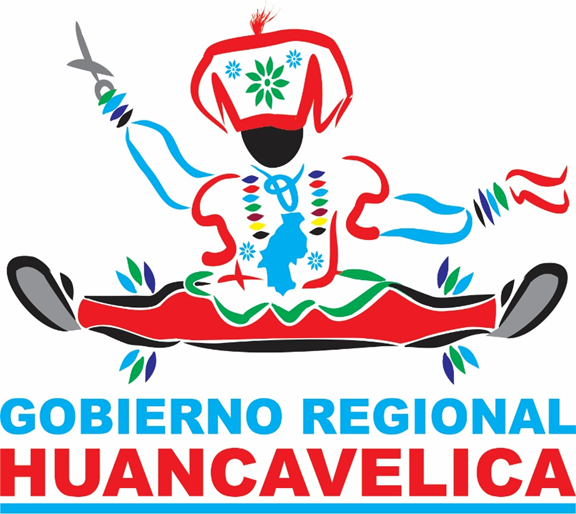 UNIDAD EJECUTORA: SEDE CENTRAL CAS Nº 007-2020/GOB.REG.HVCA/CPSPHUANCAVELICA - 2020BASES DEL PROCESO DE SELECCIÓNPROCESO CAS Nº 007-2020/GOB.REG.HVCA/CPSP.GENERALIDADES:ENTIDAD CONVOCANTE.NOMBRE	:	GOBIERNO REGIONAL DE HUANCAVELICA.RUC N°	:	20486020882DOMICILIO LEGAL.Jr. Torre Tagle N 336 – Huancavelica – Huancavelica. OBJETIVO DE LA CONVOCATORIA:El presente proceso de selección tiene por objeto la contratación de personas idóneas que reúnan los requisitos establecidos en los perfiles de puestos, para las diversas Órganos/Unidades Orgánicas estructurados del GOBIERNO REGIONAL DE HUANCAVELICA.DEPENDENCIA, UNIDAD ORGÁNICA Y/O ÁREA SOLICITANTES.DIRECCIÓN REGIONAL DE TRABAJO Y PROMOCIÓN DEL EMPLEO.OFICINA REGIONAL DE DEFENSA NACIONAL, SEGURIDAD CIUDADANA, GESTIÓN DEL RIESGO DE DESASTRE Y DESARROLLO SOSTENIBLE.OFICINA DE GESTIÓN DE RECURSOS/ÁREA DE BIENESTAR SOCIAL.ALDEA INFANTIL “SAN FRANCISCO DE ASÍS”.DEPENDENCIA ENCARGADA DE REALIZAR EL PROCESO DE SELECCIÓN DE PERSONALOFICINA DE GESTIÓN DE RECURSOS HUMANOS BASE LEGAL.Decreto Legislativo Nº 1057, que regula el Régimen Especial de Contratación Administrativa de Servicios.Decreto Supremo Nº 075-2008-PCM y modificatorias, que regula el Reglamento del Decreto Legislativo N° 1057.Ley Nª 29849, Ley que establece la eliminación progresiva del Régimen Especial del Decreto Legislativo 1057 y otorga derechos laborales. Decreto Supremo Nº 004-2019-JUS, que aprueba el Texto Único Ordenado de la Ley Nº 27444 – Ley de Procedimiento Administrativo General.Ley de Presupuesto del Sector Público para el Año Fiscal correspondiente y sus normas complementarias.Ley N° 26790, Ley de Modernización de la Seguridad Social en Salud.Ley Nª 27806, Ley de Transparencia y de Acceso a la Información Pública.Ley N°27815, Código de Ética de la Función Pública y Normas Complementarias.Ley N° 26771, que regula la prohibición de ejercer la facultad de Nombramiento y Contratación de personal en el sector público en caso de parentesco y normas complementarias.Ley N° 29973, Ley General de la Persona con Discapacidad.Resolución de presidencia ejecutiva N° 061-2010-SERVIR/PE. Que otorga el 10% de bonificación a los licenciados de las fuerzas armadas.Resolución Ministerial Nº 816-2011-EF/43 y modificatorias.Resolución de Presidencia Ejecutiva N° 061-2010-SERVIR/PE, modificada por Resolución de Presidencia Ejecutiva N° 107-2011-SERVIR/PE.Resolución 312-2017-SERVIR-PE que aprueba la Directiva N° 004-2017-SERVIR/GDSRH "Normas para la Gestión del Proceso de Diseño de Puestos y Formulación del Manual de Perfiles de Puestos - MPP".Resolución 313-2017-SERVIR-PE que aprueba la “Guía metodológica para el Diseño de Perfiles de Puestos para entidades públicas, aplicable a regímenes distintos a la Ley N° 30057, Ley del Servicio Civil”, que en Anexo N° 01 forma parte de la mencionada Resolución.Resolución de Presidencia Ejecutiva N° 0330-2017-SERVIR/PE.Decreto Legislativo N° 1498-2020, que otorga accesibilidad al certificado único laboral para personas adultas ante el impacto del COVID -19.Decreto Legislativo N°1505-2020, que establece medidas temporales excepcionales en materia de Gestión de Recursos Humanos en el sector público ante la emergencia ocasionada por el COVID -2019.Resolución de Presidencia Ejecutiva N°030 -2020-PE, que aprueba la Guía Operativa para la Gestión de Recursos Humanos para la emergencia Sanitaria para el COVID-19.Demás disposiciones que regulen el Contrato Administrativo de Servicios.REQUERIMIENTO DE PUESTOS CAS.PERFILES DE PUESTOS:ITEM N° 001 - PERFIL DE PUESTO DE ABOGADO IIDENTIFICACIÓN DEL PUESTOÓrgano:				GERENCIA REGIONAL DE DESARROLLO SOCIALUnidad Orgánica:	DIRECCIÓN REGIONAL DE TRABAJO Y PROMOCIÓN DEL EMPLEOPuesto Estructural:	NO APLICANombre del Puesto:		ABOGADO I – (CÓDIGO - 0005)Dependencia Jerárquica Lineal:	DIRECTOR/A REGIONAL DE TRABAJO Y PROMOCION DEL EMPLEODependencia funcional:		NO PALICAPuestos a su cargo:			NO APLICAMISIÓN DEL PUESTOGestionar, Coordinar, participar y ejecutar la fase instructiva del procedimiento sancionador en Materia LaboralFUNCIONES DEL PUESTORevisar el acta de infracción por vulneración del ordenamiento jurídico socio laboral, así como por infracciones a la labor inspectiva. Revisar que el contenido del acta de infracción se encuentre conforme a lo establecido en los literales a), b), e), f), g), h) e i) del artículo 54.Determinar la procedencia de la eximente establecido en el literal f) del numeral 1 del artículo 255 del texto único ordenado de la ley no 27444, ley del procedimiento administrativo general, aprobado mediante decreto supremo no 006-2017-jus, emite el informe correspondiente.Notificar al sujeto o sujetos responsables la imputación de cargos en la que consten los hechos que se le imputen a título de cargo, la calificación de las infracciones que tales hechos puedan constituir, la expresión de las sanciones que se les pudiera imponer, así como la autoridad competente para imponer la sanción y la norma que atribuye tal competencia.Realiza r de oficio todas las actuaciones que resulten necesarias para el examen de los hechos, recabando los datos e información que sea relevante para determinar, en su caso, la existencia de responsabilidad susceptible de sanción.Otras funciones asignadas por el (la) jefe(a) inmediato, relacionados a la misión del puesto.COORDINACIONES PRINCIPALESCoordinaciones internas:Con el equipo de trabajo de la Dirección Regional de Trabajo y Promoción del Empleo. Coordinaciones Externas:Ministerio de Trabajo y Promoción del Empleo, SUNAFIL, SERVIR e Instituciones Públicas y Privadas relacionadas al ejercicio de sus funciones. FORMACIÓN ACADÉMICACONOCIMIENTOSA)  Conocimientos Técnicos principales requeridos para el puesto (No se requiere sustentar con documentos):B)  Cursos y Programas de especialización requeridos y sustentados con documentos:C)  Conocimientos de Ofimática e Idiomas/DialectosEXPERIENCIAExperiencia generalIndique el tiempo total de experiencia laboral; ya sea en el sector público o privado.Experiencia especificaA.  Indique el tiempo de experiencia requerida para el puesto en la función o la materia:B.  En base a la experiencia requerida para el puesto (parte A), señale el tiempo requerido en el sector público:C.  Marque el nivel mínimo de puesto que se requiere como experiencia; ya sea en el sector público o privado:Practicante              Auxiliar o	    Analista	           Especialista	     Supervisor/	    Jefe de área o	         Gerente oProfesional              Asistente			                         Coordinador	    Departamento	          Director* Mencione otros aspectos complementarios sobre el requisito de experiencia; en caso existiera algo adicional para el puesto.HABILIDADES O COMPETENCIAREQUISITOS ADICIONALESCONDICIONES ESENCIALES DEL CONTRATOÍTEM N° 002 - PERFIL DE PUESTO DE ESPECIALISTA ADMINISTRATIVO I EN SEGURIDAD Y SALUD EN EL TRABAJOIDENTIFICACIÓN DEL PUESTOÓrgano:				GERENCIA REGIONAL DE DESARROLLO SOCIALUnidad Orgánica:	DIRECCIÓN REGIONAL DE TRABAJO Y PROMOCIÓN DEL EMPLEOPuesto Estructural:	NO APLICANombre del Puesto:	ESPECIALISTA ADMINISTRATIVO I EN SEGURIDAD Y SALUD EN EL TRABAJO (CÓDIGO – 0691)Dependencia Jerárquica Lineal:	DIRECTOR/A REGIONAL DE TRABAJO Y PROMOCION DEL EMPLEODependencia funcional:		NO PALICAPuestos a su cargo:			NO APLICAMISIÓN DEL PUESTOPromover, Ejecutar y Difundir acciones en materia de Seguridad y Salud en el Trabajo. En la Región HuancavelicaFUNCIONES DEL PUESTOConducir y ejecutar acciones en materia de seguridad y salud en el trabajo y bienestar social, concertando con entidades públicas y privadas, así como con organizaciones representativas de la regiónGestionar las actividades del CORSSAT.Ejecutar acciones para el cumplimiento de normas de prevención y de protección contra riesgos ocupacionales,Elaborar, proponer, supervisar y evaluar los planes de trabajo y otros relativos a la competencia funcional de la dirección regional.Coordinar y proponer actividades de capacitación para el personal de la dirección regional, a fin de actualizar y optimizar los servicios al público usuario.Otras funciones asignadas por el jefe inmediato en relación a la misión del puesto.COORDINACIONES PRINCIPALESCoordinaciones internas:Dirección de promoción del empleo y capacitación laboralCoordinaciones Externas:Ministerio de trabajo y promoción del empleo, sunafil, servir, instituciones públicas y privadasFORMACIÓN ACADÉMICACONOCIMIENTOSA)  Conocimientos Técnicos principales requeridos para el puesto (No se requiere sustentar con documentos):B)  Cursos y Programas de especialización requeridos y sustentados con documentos:C)  Conocimientos de Ofimática e Idiomas/DialectosEXPERIENCIAExperiencia generalIndique el tiempo total de experiencia laboral; ya sea en el sector público o privado.Experiencia especificaA.  Indique el tiempo de experiencia requerida para el puesto en la función o la materia:B.  En base a la experiencia requerida para el puesto (parte A), señale el tiempo requerido en el sector público:C.  Marque el nivel mínimo de puesto que se requiere como experiencia; ya sea en el sector público o privado:Practicante              Auxilia o	    Analista	           Especialista	     Supervisor/	    Jefe de área o	         Gerente oProfesional              Asistente			                         Coordinador	    Departamento	          Director* Mencione otros aspectos complementarios sobre el requisito de experiencia; en caso existiera algo adicional para el puesto.HABILIDADES O COMPETENCIAREQUISITOS ADICIONALESCONDICIONES ESENCIALES DEL CONTRATOÍTEM N° 003- PERFIL DE PUESTO DE AUXILIAR COACTIVOIDENTIFICACIÓN DEL PUESTOÓrgano:	GERENCIA REGIONAL DE DESARROLLO SOCIALUnidad Orgánica:	DIRECCIÓN REGIONAL DE TRABAJO Y PROMOCIÓN DEL EMPLEOPuesto Estructural:	NO APLICANombre del Puesto:		AUXILIAR COACTIVO (CÓDIGO - 3241)Dependencia Jerárquica Lineal:	DIRECTOR/A DE PROMOCIÓN DEL EMPLEO Y CAPACITACIÓN LABORAL Dependencia funcional:		NO APLICAPuestos a su cargo:			NO APLICAMISIÓN DEL PUESTOApoyar en los diversos procedimientos en el marco de la Ley Nº 26979, Ley de Procedimiento de Ejecución Coactiva para la recuperación de la deuda de la multa.FUNCIONES DEL PUESTOApoyar en la ejecución de las actividades de cobranza coactiva para la recuperación de la deudaElaborar los diferentes documentos que sean necesarios para el impulso del procedimientoSuscribir las notificaciones, actas de embargo y demás documentos que lo ameritanApoyar en la formulación de directivas y estrategias necesarias para incrementar los niveles de recaudaciónActualizar el registro general de control de multas, ingreso de información en el sistema de base de datos coactivosProyectar y suscribir las notificaciones, actas de embargo y demás documentos que lo ameriten para impulsar las diligencias ordenadas por el ejecutor.Emitir los informes pertinentes vinculados a su labor.dar fe de los actos en los que interviene en el ejercicio de sus funciones, así como informar de los mismos al ejecutor coactivo.Mantener informado al ejecutor coactivo sobre las demandas de revisión judicial, procedimientos contenciosos administrativos, amparos y otros presentados contra los procedimientos coactivos.Participar en las indagaciones que conlleven a detectar y actualizar la información del deudor, así como identificar la deuda de cobranza dudosa.COORDINACIONES PRINCIPALESCoordinaciones internas:Coordinaciones con el ejecutor coactivo de la DRTPECoordinaciones Externas:Coordinación con las entidades financieras de la región para la retención de embargos solicitadosCoordinación con ejecutores coactivos de otras jurisdicciones, para la liberación de exhortos.FORMACIÓN ACADÉMICACONOCIMIENTOSA)  Conocimientos Técnicos principales requeridos para el puesto (No se requiere sustentar con documentos):B)  Cursos y Programas de especialización requeridos y sustentados con documentos:C)  Conocimientos de Ofimática e Idiomas/DialectosEXPERIENCIAExperiencia generalIndique el tiempo total de experiencia laboral; ya sea en el sector público o privado.Experiencia especificaA.  Indique el tiempo de experiencia requerida para el puesto en la función o la materia:B.  En base a la experiencia requerida para el puesto (parte A), señale el tiempo requerido en el sector público:C.  Marque el nivel mínimo de puesto que se requiere como experiencia; ya sea en el sector público o privado:Practicante              Auxilia o	    Analista	           Especialista	     Supervisor/	    Jefe de área o	         Gerente oProfesional              Asistente			                         Coordinador	    Departamento	          Director* Mencione otros aspectos complementarios sobre el requisito de experiencia; en caso existiera algo adicional para el puesto.HABILIDADES O COMPETENCIAREQUISITOS ADICIONALESCONDICIONES ESENCIALES DEL CONTRATOITEM N° 004 - PERFIL DE PUESTO DE AUXILIAR ADMINISTRATIVO IIDENTIFICACIÓN DEL PUESTOÓrgano:				GERENCIA REGIONAL DE DESARROLLO SOCIALUnidad Orgánica:	DIRECCIÓN REGIONAL DE TRABAJO Y PROMOCIÓN DEL EMPLEOPuesto Estructural:	NO APLICANombre del Puesto:		AUXILIAR ADMINISTRATIVO I – (CÓDIGO - 0258)Dependencia Jerárquica Lineal:	DIRECTOR/A DE PROMOCIÓN DEL EMPLEO Y CAPACITACIÓN LABORALDependencia funcional:		NO PALICADependencia funcional:		NO APLICAPuestos a su cargo:			NO APLICAMISIÓN DEL PUESTOApoyar en organizar, planificar e informar sobre el funcionamiento del Área de promoción del empleo y capacitación laboral de acuerdo al marco normativo vigente.FUNCIONES DEL PUESTOParticipar en la organización y planificación del funcionamiento del centro de empleo para el logro de objetivos institucionales.Brindar información sobre el funcionamiento del centro de empleo y servicios que se articulen para las empresas: información de mercado de trabajo, dotación de personal, capacitación laboral u otros que se implemente.ingresar al software de intermediación laboral SILNET, toda la información concerniente a los postulantes, empresas, solicitudes de personal y los resultados de los servicios de intermediación laboral, asesoría en búsqueda de empleo e información del mercado de trabajo.Otras funciones asignadas por el (la) jefe(a) inmediato, relacionados a la misión del puesto.COORDINACIONES PRINCIPALESCoordinaciones internas:Coordinaciones con el Director de Promoción del Empleo y Capacitación Laboral.Coordinaciones Externas:No aplicaFORMACIÓN ACADÉMICACONOCIMIENTOSA)  Conocimientos Técnicos principales requeridos para el puesto (No se requiere sustentar con documentos):B)  Cursos y Programas de especialización requeridos y sustentados con documentos:C)  Conocimientos de Ofimática e Idiomas/DialectosEXPERIENCIAExperiencia generalIndique el tiempo total de experiencia laboral; ya sea en el sector público o privado.Experiencia especificaA.  Indique el tiempo de experiencia requerida para el puesto en la función o la materia:B.  En base a la experiencia requerida para el puesto (parte A), señale el tiempo requerido en el sector público:C.  Marque el nivel mínimo de puesto que se requiere como experiencia; ya sea en el sector público o privado:Practicante              Auxiliar o	    Analista	           Especialista	     Supervisor/	    Jefe de área o	         Gerente oProfesional              Asistente			                         Coordinador	    Departamento	          Director* Mencione otros aspectos complementarios sobre el requisito de experiencia; en caso existiera algo adicional para el puesto.HABILIDADES O COMPETENCIAREQUISITOS ADICIONALESCONDICIONES ESENCIALES DEL CONTRATOITEM N° 005 - PERFIL DE PUESTO DE COORDINADOR DE COERDENTIFICACIÓN DEL PUESTOÓrgano:				GOBERNACION REGIONALUnidad Orgánica:	OFICINA REGIONAL DE DEFENSA NACIONAL, SEGURIDAD CIUDADANA, GESTION DEL RIESGO DE DESASTRE Y DESARROLLO SOSTENIBLENombre del Puesto:		COORDINADOR DE COER - (CÓDIGO N° 0486)      Dependencia Jerárquica Lineal:	DIRECTOR DE LA OFICINA REGIONAL DE DEFENSA NACIONAL, SEGURIDAD CIUDADANA, GESTION DEL RIESGO DE DESASTRE Y DESARROLLO SOSTENIBLE.Dependencia funcional:		NO PALICAPuestos a su cargo:			NO APLICAMISIÓN DEL PUESTODirigir y administrar el Centro de Operaciones de Emergencia Regional para el cumplimiento de la normativa vigente.FUNCIONES DEL PUESTOSupervisar, evaluar, coordinar y recomendar acciones relacionadas con las actividades de las Plataformas de Defensa Civil en una emergencia o desastre, facilitando la operación de los mismos.Monitorear y apoyar a las oficinas de Plataformas de Defensa Civil en los aspectos de apoyo logístico.Aprobar y firmas el contenido de los informes y Notas de Prensa que se elaboren en el COER.Evaluar la información abierta de la Instituciones Científicas, Coordinar la obtención de información adicional o de detalle requerida a emitir informe sobre su influencia en las actividades relacionadas con la prevención y atención de desastre.Articular los COE provinciales facilitando la operación y formación de los mismos.Coordinar los medios de transporte necesarios para él envió de ayuda humanitaria a zonas en emergencia.Preparar y presentar al Gobernador Regional, los reportes e informes relacionados a los emergencias o peligros.Evaluar y recomendar la activación de un Grupo de Intervención Rápida para atención de desastres (GIRED) o de uno de sus equipos componentes.Coordinar las acciones sectoriales de apoyo a las Plataformas Regionales de Defensa Civil.Mantener coordinación con la Oficina Regional De Defensa Nacional, Seguridad Ciudadana, Gestión del Riesgo de Desastre y Desarrollo Sostenible para la consolidación de información y reportes referidos a peligros.Otras funciones asignadas por la jefatura inmediata, relacionadas a la misión del puesto/órgano.COORDINACIONES PRINCIPALESCoordinaciones internas:GOBERNACION REGIONALCoordinaciones Externas:INDECI, COEN, Gobiernos Provinciales, Distritales.FORMACIÓN ACADÉMICACONOCIMIENTOSA)  Conocimientos Técnicos principales requeridos para el puesto (No se requiere sustentar con documentos):B)  Cursos y Programas de especialización requeridos y sustentados con documentos:C)  Conocimientos de Ofimática e Idiomas/DialectosEXPERIENCIAExperiencia generalIndique el tiempo total de experiencia laboral; ya sea en el sector público o privado.Experiencia especificaA.  Indique el tiempo de experiencia requerida para el puesto en la función o la materia:B.  En base a la experiencia requerida para el puesto (parte A), señale el tiempo requerido en el sector público:C.  Marque el nivel mínimo de puesto que se requiere como experiencia; ya sea en el sector público o privado:Practicante              Auxiliar o	    Analista	           Especialista	     Supervisor/	    Jefe de área o	         Gerente oProfesional              Asistente			                         Coordinador	    Departamento	          Director* Mencione otros aspectos complementarios sobre el requisito de experiencia; en caso existiera algo adicional para el puesto.HABILIDADES O COMPETENCIAREQUISITOS ADICIONALESCONDICIONES ESENCIALES DEL CONTRATOITEM N° 006 - PERFIL DE PUESTO DE ESPECIALISTA EN EVALUACIÓNIDENTIFICACIÓN DEL PUESTOÓrgano:				GOBERNACION REGIONALUnidad Orgánica:	OFICINA REGIONAL DE DEFENSA NACIONAL, SEGURIDAD CIUDADANA, GESTIÓN DEL RIESGO DE DESASTRE Y DESARROLLO SOSTENIBLE.Puesto Estructural:			NO APLICANombre del Puesto:	ESPECIALISTA EN EVALUACION – (CÓDIGO N° 0854)Dependencia Jerárquica Lineal:	DIRECTOR/A DE LA OFICINA REGIONAL DE DEFENSA NACIONAL, SEGURIDAD CIUDADANA, GESTIÓN DEL RIESGO DE DESASTRE Y DESARROLLO SOSTENIBLE.Dependencia funcional:		NO PALICAPuestos a su cargo:			NO APLICAMISIÓN DEL PUESTOSupervisar, evaluar acciones relacionadas con las actividades de defensa civil en el ámbito de responsabilidad para el buen funcionamiento del centro de operaciones de emergencia.FUNCIONES DEL PUESTOSupervisar, evaluar, coordinar y recomendar acciones relacionadas con las actividades de Defensa Civil en emergencia o desastre, para facilitar la operación de los mismos.Coordinar la atención y seguimiento de las actividades de Defensa Civil para el ámbito de responsabilidad.Monitorear y gestionar él apoya a las actividades de Defensa Civil para aspectos de apoyo logístico.Monitorear las acciones de recepción, canalización y control de la ayuda internacional, así como de las donaciones nacionales e internacionales a través de las instituciones, organismos de cooperación internacional, para dotar de estos bienes.Coordinar y gestionar con las FF. AA. y PNP, previa autorización del Jefe de Logística o administrador de recurso Financiero o Presupuestario de la Organización, el empleo de medios transporte necesarios para el envío de ayuda humanitaria a zonas en emergencia.Naturales y Medio Ambiente, los reportes, informes y notas de prensa relacionados a emergencias o peligros para la información correspondiente.Otras funciones que se le asigne la jefatura inmediata, relacionadas a la misión del puesto/área.COORDINACIONES PRINCIPALESCoordinaciones internas:GOBERNACION REGIONAL Coordinaciones Externas:INDECI, Gobiernos locales, Universidades, Institutos, Compañía de Bomberos.FORMACIÓN ACADÉMICACONOCIMIENTOSA)  Conocimientos Técnicos principales requeridos para el puesto (No se requiere sustentar con documentos):B)  Cursos y Programas de especialización requeridos y sustentados con documentos:C)  Conocimientos de Ofimática e Idiomas/DialectosEXPERIENCIAExperiencia generalIndique el tiempo total de experiencia laboral; ya sea en el sector público o privado.Experiencia especificaA.  Indique el tiempo de experiencia requerida para el puesto en la función o la materia:B.  En base a la experiencia requerida para el puesto (parte A), señale el tiempo requerido en el sector público:C.  Marque el nivel mínimo de puesto que se requiere como experiencia; ya sea en el sector público o privado:Practicante              Auxiliar o	    Analista	           Especialista	     Supervisor/	    Jefe de área o	         Gerente oProfesional              Asistente			                         Coordinador	    Departamento	          Director* Mencione otros aspectos complementarios sobre el requisito de experiencia; en caso existiera algo adicional para el puesto.HABILIDADES O COMPETENCIAREQUISITOS ADICIONALESCONDICIONES ESENCIALES DEL CONTRATOITEM N° 007 - PERFIL DE PUESTO DE TÉCNICO EN SEGURIDAD CIUDADANAIDENTIFICACIÓN DEL PUESTOÓrgano:				GOBERNACION REGIONALUnidad Orgánica:	OFICINA REGIONAL DE DEFENSA NACIONAL, SEGURIDAD CIUDADANA, GESTIÓN DEL RIESGO DE DESASTRE Y DESARROLLO SOSTENIBLE.Puesto Estructural:			NO APLICANombre del Puesto:	TÉCNICO EN SEGURIDAD CIUDADANA - (CÓDIGO N° 1492)Dependencia Jerárquica Lineal:	DIRECTOR DE LA OFICINA REGIONAL DE DEFENSA NACIONAL, SEGURIDAD CIUDADANA, GESTIÓN DEL RIESGO DE DESASTRE Y DESARROLLO SOSTENIBLE.Dependencia funcional:		NO PALICAPuestos a su cargo:			NO APLICAMISIÓN DEL PUESTODifundir y promover el cumplimiento de la Ley del Sistema Nacional de Seguridad Ciudadana para proteger el libre ejercicio de los derechos y libertades de seguridad, paz, tranquilidad, el cumplimiento y respeto de las garantías individuales y sociales dentro de la Región de HuancavelicaFUNCIONES DEL PUESTODifundir y promover el cumplimiento de la Ley del Sistema Nacional de Seguridad Ciudadana para proteger el libre ejercicio de los derechos y libertades de seguridad, paz, tranquilidad, el cumplimiento y respeto de las garantías individuales y sociales dentro de la Región de HuancavelicaEstudiar y analizar los problemas de seguridad ciudadanía a nivel Regional.Formular, ejecutar y controlar los planes y actividades en temas de Seguridad CiudadanaSupervisar la ejecución de planes en temas de seguridad ciudadana en los COPROSEC Y CODISEC.Proponer y coordinar acciones para el fortalecimiento de la Seguridad y Defensa Nacional, de la Región de Huancavelica para salvaguardar al personal y los bienes.Promover la organización de Juntas Vecinales dentro del Ámbito Regional.Otras funciones que se le asigne la jefatura inmediata, relacionadas a la misión del puesto/área.COORDINACIONES PRINCIPALESCoordinaciones internas:GOBERNACION REGIONAL Coordinaciones Externas:INDECI, Gobiernos Provinciales, Distritales.FORMACIÓN ACADÉMICACONOCIMIENTOSA)  Conocimientos Técnicos principales requeridos para el puesto (No se requiere sustentar con documentos):B)  Cursos y Programas de especialización requeridos y sustentados con documentos:C)  Conocimientos de Ofimática e Idiomas/DialectosEXPERIENCIAExperiencia generalIndique el tiempo total de experiencia laboral; ya sea en el sector público o privado.Experiencia especificaA.  Indique el tiempo de experiencia requerida para el puesto en la función o la materia:B.  En base a la experiencia requerida para el puesto (parte A), señale el tiempo requerido en el sector público:C.  Marque el nivel mínimo de puesto que se requiere como experiencia; ya sea en el sector público o privado:Practicante              Auxiliar o	    Analista	           Especialista	     Supervisor/	    Jefe de área o	         Gerente oProfesional              Asistente			                         Coordinador	    Departamento	          Director* Mencione otros aspectos complementarios sobre el requisito de experiencia; en caso existiera algo adicional para el puesto.HABILIDADES O COMPETENCIAREQUISITOS ADICIONALESCONDICIONES ESENCIALES DEL CONTRATOITEM N° 008 - PERFIL DE PUESTO DE ASISTENTE ADMINISTRATIVOIDENTIFICACIÓN DEL PUESTOÓrgano:	OFICINA REGIONAL DE ADMINISTRACIONUnidad Orgánica:	OFICINA DE GESTION DE RECURSOS HUMANOS/ÁREA DE BIENESTAR SOCIALPuesto Estructural:	NO APLICANombre del Puesto:		ASISTENTE ADMINISTRATIVO (CÓDIGO - 0165)Dependencia Jerárquica Lineal:	JEFE/A DEL ÁREA DE BIENESTAR SOCIALDependencia funcional:		NO PALICAPuestos a su cargo:			NO APLICAMISIÓN DEL PUESTOFormular, ejecutar, evaluar y seguimiento de los gastos financieros programados en el plan operativo Institucional de la Oficina de Gestión de Recursos Humanos - Área de Bienestar Social para el cumplimento de las metas programadas.FUNCIONES DEL PUESTOIngresar el presupuesto de gastos mensuales de las actividades desarrolladas en el aplicativo CEPLAN v.01 (centro nacional de planeamiento estratégico), para su evaluación respectiva.Participar en la formulación, ejecución, evaluación, modificación y seguimiento del Plan Operativo Institucional de la Oficina de Gestión de Recursos Humanos - Área de Bienestar Social para el cumplimiento de las metas programadas.Consolidar informes trimestrales y cuando se requiera de la Oficina de Gestión de Recursos Humanos - Área de Bienestar Social para los reportes respectivos a las instancias superiores.Realizar pedido de bienes y servicios de la Oficina de Gestión de Recursos Humanos - Área de Bienestar Social, requeridos para su atención correspondiente.Realizar el seguimiento físico financiero de acuerdo al reporte de marco de devengado de las actividades desarrolladas de la Oficina de Gestión de Recursos Humanos - Área de Bienestar Social para verificar la ejecución del presupuesto según lo plasmado en el POI - 2020.Brindar el apoyo administrativo eficiente y oportuno a la oficina de Gestión de Recursos Humanos - Área de bienestar social para el cumplimiento de sus objetivos y metas.formular las especificaciones técnicas y términos de referencia de los requerimientos de Bienes y Servicios de la Oficina de Gestión de Recursos Humanos - Área de Bienestar Social.Brindar apoyo logístico eficiente y oportuno a la Oficina de Gestión de Recursos Humanos - Área de Bienestar Social.Elaborar el Plan Operativo Institucional (POI) 2021 y evaluación del Plan Operativo Institucional POI 2020 de la Oficina de Gestión de Recursos Humanos - Área de Bienestar Social.Otras funciones asignadas por el (la) jefe(a) inmediato, relacionados a la misión del puesto.COORDINACIONES PRINCIPALESCoordinaciones internas:Con la Oficina de Gestión de Recursos Humanos - Área de Bienestar Social, Oficina Regional de Administración, Oficina de Abastecimiento, Gerencia Regional de Planeamiento, Presupuesto y Acondicionamiento Territorial, Sub Gerencia de Planeamiento Estratégico y Acondicionamiento Territorial, Sub Gerencia de Gestión Presupuestaria y Tributación, Oficina de Tesorería, Oficina de Contabilidad, Área de Almacén y Área de Patrimonio.Coordinaciones Externas:NO APLICAFORMACIÓN ACADÉMICACONOCIMIENTOSA)  Conocimientos Técnicos principales requeridos para el puesto (No se requiere sustentar con documentos):B)  Cursos y Programas de especialización requeridos y sustentados con documentos:C)  Conocimientos de Ofimática e Idiomas/DialectosEXPERIENCIAExperiencia generalIndique el tiempo total de experiencia laboral; ya sea en el sector público o privado.Experiencia especificaA.  Indique el tiempo de experiencia requerida para el puesto en la función o la materia:B.  En base a la experiencia requerida para el puesto (parte A), señale el tiempo requerido en el sector público:C.  Marque el nivel mínimo de puesto que se requiere como experiencia; ya sea en el sector público o privado:Practicante              Auxiliar o	    Analista	           Especialista	     Supervisor/	    jefe de área o	         Gerente oProfesional              Asistente			                         Coordinador	    Departamento	          Director* Mencione otros aspectos complementarios sobre el requisito de experiencia; en caso existiera algo adicional para el puesto.HABILIDADES O COMPETENCIAREQUISITOS ADICIONALESCONDICIONES ESENCIALES DEL CONTRATOITEM N° 009 - PERFIL DE PUESTO DE CHOFERIDENTIFICACIÓN DEL PUESTOÓrgano:	GERENCIA REGIONAL DE DESARROLLO SOCIALUnidad Orgánica:	ALDEA INFANTIL “SAN FRANCISCO DE ASÍS”Puesto Estructural:	NO APLICANombre del Puesto:		CHOFER– (CÓDIGO - 0497)Dependencia Jerárquica Lineal:	DIRECTOR/A DE LA ALDEA INFANTIL SAN FRANCISCO DE ASÍSDependencia funcional:		NO APLICAPuestos a su cargo:			NO APLICAMISIÓN DEL PUESTOConducir el vehículo de la Aldea San Francisco de Asís de acuerdo a los requerimientos institucionales y normas de circulación de transporte terrestre, para cumplir con el traslado de personal en el cumplimiento de las actividades programadas.FUNCIONES DEL PUESTOConducir el vehículo asignado en el ámbito local, regional o nacional, para el cumplimiento de las actividades programadas.Mantener el vehículo asignado en condiciones óptimas de limpieza y funcionamiento, para el traslado normal de los albergados y personal administrativo.Coordinar con el área competente, para el mantenimiento periódico del vehículo a su cargo, para el normal funcionamiento del mismo.Solicitar oportunamente la dotación de combustible y lubricantes para el normal recorrido de la unidad de transporte a su cargo.Tramitar con antelación los documentos del vehículo como el SOAT, certificado de inspección vehicular, para evitar inconvenientes con la unidad de transito de la Policía Nacional del Perú.Otras funciones asignadas por el (la) jefe(a) inmediato, relacionados a la misión del puesto.COORDINACIONES PRINCIPALESCoordinaciones internas:Dirección de la Aldea, Administración de la aldea, Abastecimiento (Área de Patrimonio y SEM).Coordinaciones Externas:NO APLICAFORMACIÓN ACADÉMICACONOCIMIENTOSA)  Conocimientos Técnicos principales requeridos para el puesto (No se requiere sustentar con documentos):B)  Cursos y Programas de especialización requeridos y sustentados con documentos:C)  Conocimientos de Ofimática e Idiomas/DialectosEXPERIENCIAExperiencia generalIndique el tiempo total de experiencia laboral; ya sea en el sector público o privado.Experiencia especificaA.  Indique el tiempo de experiencia requerida para el puesto en la función o la materia:B.  En base a la experiencia requerida para el puesto (parte A), señale el tiempo requerido en el sector público:C.  Marque el nivel mínimo de puesto que se requiere como experiencia; ya sea en el sector público o privado:Practicante              Auxiliar o	    Analista	           Especialista	     Supervisor/	    jefe de área o	         Gerente oProfesional              Asistente			                         Coordinador	    Departamento	          Director* Mencione otros aspectos complementarios sobre el requisito de experiencia; en caso existiera algo adicional para el puesto.HABILIDADES O COMPETENCIAREQUISITOS ADICIONALESCONDICIONES ESENCIALES DEL CONTRATOITEM N° 010 - PERFIL DE PUESTO DE PSICÓLOGO/AIDENTIFICACIÓN DEL PUESTOÓrgano:	GERENCIA REGIONAL DE DESARROLLO SOCIALUnidad Orgánica:	ALDEA INFANTIL “SAN FRANCISCO DE ASÍS”Puesto Estructural:	NO APLICANombre del Puesto:		PSICÓLOGO/A – (CÓDIGO - 1820)Dependencia Jerárquica Lineal:	DIRECTOR/A DE LA ALDEA INFANTIL SAN FRANCISCO DE ASÍSDependencia funcional:		NO APLICAPuestos a su cargo:			NO APLICAMISIÓN DEL PUESTODetectar adecuada y oportunamente los problemas psicológicos de acuerdo a las evaluaciones psicológicas de los albergados para realizar las acciones correctivas debiendo mantener al día la historia clínica de los albergados.FUNCIONES DEL PUESTODetectar adecuada y oportunamente los problemas en el área psicológica y orientar previamente a su tratamiento, para tomar las medidas preventivas.Planificar, estudiar, evaluar y elaborar el diagnostico de los problemas psicológicos, para orientar el tratamiento integral en los niños, niñas y adolescentes, así como también al personal que labora en la Aldea Infantil.Proporcionar información para ejecutar procedimientos básicos en cuanto a la orientación, consejo y terapias dirigidas a los menores, auxiliares de formación del niño y demás personal que labora en la aldea Infantil.Elaborar y mantener al día, la historia clínica psicológica de c/u de los menores albergados para tener información actualizada respecto a la situación de cada albergado.Coordinar y realizar acciones con el equipo técnico, la dirección, el Gobierno Regional encargada de la administración de la Aldea Infantil San Francisco de Asís, para la adecuada estadía de los albergados durante su permanencia en la Aldea Infantil.Otras funciones asignadas por el (la) jefe(a) inmediato, relacionados a la misión del puesto.COORDINACIONES PRINCIPALESCoordinaciones internas:Dirección de la Aldea, Gerencia Regional de Desarrollo Social.Coordinaciones Externas:Ministerio Público, Poder Judicial, Hospital, Centro de Salud, Salud Mental, Policía Nacional, Municipalidad de Ascensión, centros educativos y demás instituciones que competan.FORMACIÓN ACADÉMICACONOCIMIENTOSA)  Conocimientos Técnicos principales requeridos para el puesto (No se requiere sustentar con documentos):B)  Cursos y Programas de especialización requeridos y sustentados con documentos:C)  Conocimientos de Ofimática e Idiomas/DialectosEXPERIENCIAExperiencia generalIndique el tiempo total de experiencia laboral; ya sea en el sector público o privado.Experiencia especificaA.  Indique el tiempo de experiencia requerida para el puesto en la función o la materia:B.  En base a la experiencia requerida para el puesto (parte A), señale el tiempo requerido en el sector público:C.  Marque el nivel mínimo de puesto que se requiere como experiencia; ya sea en el sector público o privado:Practicante              Auxiliar o	    Analista	           Especialista	     Supervisor/	    jefe de área o	         Gerente oProfesional              Asistente			                         Coordinador	    Departamento	          Director* Mencione otros aspectos complementarios sobre el requisito de experiencia; en caso existiera algo adicional para el puesto.HABILIDADES O COMPETENCIAREQUISITOS ADICIONALESCONDICIONES ESENCIALES DEL CONTRATOITEM N° 011 - PERFIL DE PUESTO DE EDUCADOR/AIDENTIFICACIÓN DEL PUESTOÓrgano:	GERENCIA REGIONAL DE DESARROLLO SOCIALUnidad Orgánica:	ALDEA INFANTIL “SAN FRANCISCO DE ASÍS”Puesto Estructural:	NO APLICANombre del Puesto:		EDUCADOR/A – (CÓDIGO - 0647)Dependencia Jerárquica Lineal:	DIRECTOR/A DE LA ALDEA INFANTIL SAN FRANCISCO DE ASÍSDependencia funcional:		NO APLICAPuestos a su cargo:			NO APLICAMISIÓN DEL PUESTODesarrollar las actividades relacionadas con la docencia de acuerdo con las particularidades y modalidades de los programas educativos vigentes.FUNCIONES DEL PUESTOFormular el plan trabajo educativo del nivel secundario de la Aldea Infantil San Francisco de Asís.Diseñar los módulos y materiales educativos para las actividades de refuerzo escolar y talleres de capacitación.Apoyar en tareas y reforzamiento escolar en la Aldea Infantil San Francisco de Asís.Coordinar con el sector Educación para el fortalecimiento de las actividades de apoyo educativo brindado en la aldea infantil San Francisco de Asís.Desarrollar talleres socio formativos para la Aldea Infantil San Francisco de Asís.Otras funciones asignadas por el (la) jefe(a) inmediato, relacionados a la misión del puesto.COORDINACIONES PRINCIPALESCoordinaciones internas:Dirección de la Aldea, Gerencia Regional de Desarrollo SocialCoordinaciones Externas:Ministerio Público, Poder Judicial, Hospital, Centro de Salud, Salud Mental, Policía Nacional, Municipalidad de Ascensión, Centros Educativos.FORMACIÓN ACADÉMICACONOCIMIENTOSA)  Conocimientos Técnicos principales requeridos para el puesto (No se requiere sustentar con documentos):B)  Cursos y Programas de especialización requeridos y sustentados con documentos:C)  Conocimientos de Ofimática e Idiomas/DialectosEXPERIENCIAExperiencia generalIndique el tiempo total de experiencia laboral; ya sea en el sector público o privado.Experiencia especificaA.  Indique el tiempo de experiencia requerida para el puesto en la función o la materia:B.  En base a la experiencia requerida para el puesto (parte A), señale el tiempo requerido en el sector público:C.  Marque el nivel mínimo de puesto que se requiere como experiencia; ya sea en el sector público o privado:Practicante              Auxiliar o	    Analista	           Especialista	     Supervisor/	    jefe de área o	         Gerente oProfesional              Asistente			                         Coordinador	    Departamento	          Director* Mencione otros aspectos complementarios sobre el requisito de experiencia; en caso existiera algo adicional para el puesto.HABILIDADES O COMPETENCIAREQUISITOS ADICIONALESCONDICIONES ESENCIALES DEL CONTRATOCRONOGRAMA Y ETAPAS DEL PROCESOEl cronograma se encuentra sujeto a variaciones por parte de la Entidad, las mismas que se darán a conocer oportunamente a través del Portal web del Gobierno Regional de Huancavelica, en el cual se anunciará el nuevo cronograma por cada Etapa de evaluación que corresponda.ETAPAS DEL PROCESO DE SELECCIÓNEl presente proceso de selección consta de cuatro (04) etapas, los mismos que tienen pesos específicos que a continuación se detallan, y que se aplicaran en el cálculo del Puntaje Total: Desarrollo de las Etapas de Evaluación:Postulación virtual con el Formato N° 01 – Ficha de PostulaciónLa persona interesada en participar en los procesos de selección del Gobierno Regional de Huancavelica, deberá ingresar a la página web institucional http://www.regionhuancavelica.gob.pe/convocatorias/index.php/categoriaDoc/2, y descargar el Formato Nº 01 - Ficha de Postulación “Resumen Curricular” -, en la cual deberá registrar sus datos personales y todo lo relacionado al cumplimiento del perfil de puesto. Al finalizar el registro deberá convertirlo en archivo PDF y rotularlo de la siguiente manera: APELLIDOS Y NOMBRES _ÍTEM N°_CAS Nº (por ejemplo: SOTOMAYOR RAMIREZ JOSE ANTONIO_ÍTEM 003_CAS 001), remitiendo el archivo al siguiente correo: seleccion.cas@regionhuancavelica.gob.pe, indicando en el asunto del correo el número ítem y el número de proceso CAS al que postula.Es importante precisar que es de absoluta responsabilidad del postulante consignar en su Ficha de Postulación su dirección de correo electrónico vigente de GMAIL, el cual será considerado como el único medio a través del cual la Oficina de Gestión de Recursos Humanos se comunicará con el referido postulante, de ser el caso.
La información consignada en el Formato Nº 01 - Ficha de Postulación “Resumen Curricular, tiene carácter de declaración jurada, por lo que el postulante será responsable de la información consignada en dicho documento y se somete al proceso de fiscalización posterior que lleve a cabo la entidad. Las fichas de postulación remitidas fuera de la fecha y horario establecidos, no serán admitidas como postulación.Evaluación de la Ficha de Postulación Se evaluarán las fichas de postulación remitidas dentro de las fechas de recepción estipuladas en el cronograma de las bases del proceso. Esta evaluación es eliminatoria y no tiene puntaje. Se coteja lo declarado en la ficha de postulación, en relación a los requisitos señalados en el perfil del puesto convocado. Se determina el cumplimiento de los requisitos mínimos para el puesto y se califica a cada postulante como “APTO/A” si cumple con todos los requisitos mínimos o “NO APTO/A” si no cumple con alguno de ellos, asimismo, se considerará como “Descalificado” a los postulantes que remitan un formato distinto al FORMATO Nº 01.Evaluación de ConocimientosEsta evaluación es eliminatoria y tiene puntaje. En esta etapa se administra una prueba técnica, a fin de evaluar los conocimientos requeridos para el desempeño en el puesto y/o conocimientos de la institución. El órgano y/o unidad orgánica solicitante estará a cargo de la elaboración de la prueba de conocimientos, y la Oficina de Gestión de Recursos Humanos cargo de su aplicación y calificación.La evaluación se realizará de manera virtual, por lo tanto, los postulantes deberán contar con algún equipo electrónico (celular, laptop, PC, etc. Con internet. El puntaje máximo es de treinta (30) puntos y el mínimo aprobatorio es de veinte (20) puntos, por lo que, el candidato que obtenga un puntaje menor, será considerado como “NO APTO/A”. El candidato que no se presente a la evaluación a través del aplicativo virtual en fecha y hora señalada (ver ítem 5 del Título III Cronograma y Etapas del Proceso), será considerado como “DESCALIFICADO/A”.Los resultados a publicarse considerarán las condiciones de APTO/A, NO APTO/A y DESCALIFICADO/A. Evaluación Curricular: Esta evaluación es eliminatoria y tiene puntaje. Se verifica lo declarado y acreditado por el candidato en el FOMATO N° 01 – Ficha de Postulación, en relación a los requisitos señalados en el perfil del puesto convocado.Para realizar la carga de los documentos que acrediten lo declarado en la FORMATO N° 01 - Ficha de Postulación, mediante correo electrónico que podrá tener un tamaño de hasta 15 MB, el escaneo de los documentos presentados debe ser legibles, que permitan acreditar de manera fehaciente la formación académica, experiencia, cursos y/o programas de especialización, entre otros factores de evaluación requeridos en el perfil de puesto mencionado en las Bases del proceso.Toda la documentación, sin excepción, debe estar debidamente foliados (en número) de manera correlativa iniciando con el último documento y acompañada por la firma (puede ser reemplazada por rúbrica o visto), caso contrario el/la candidata/o será considerado como NO APTO/A: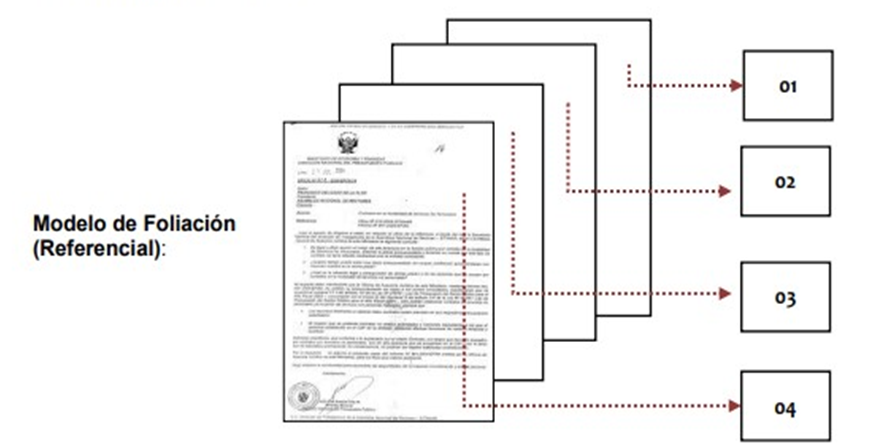 Los formatos a presentar son los siguientes:Formato N° 01 – Ficha de Postulación “Resumen Curricular”.Formato N° 02 - Declaraciones Juradas “A, B, C, D y E”.Adicionalmente a los formatos N° 01 y 02, el postulante deberá adjunta los documentos que acrediten lo señalado en el formato N° 01. Los formatos y documentos sustentatorios deberán ser escaneados y enviados en un solo archivo en PDF, dentro del plazo establecido en el cronograma (Ver ítem 7 del Título VII Cronograma y Etapas del Proceso) y en el horario de 08:30 a 17:00 horas y a la dirección electrónica: seleccion.cas@regionhuancavelica.gob.pe, señalando en el asunto “Apellidos y Nombres, Número de Ítem  y Numero de Proceso de CAS” (por ejemplo: SOTOMAYOR RAMIREZ JOSE ANTONIO_ÍTEM 003_CAS 001), y el contenido del correo electrónico deberá indicar lo siguiente:Cabe precisar que el correo señalado funcionará como mesa de parte, por lo que el postulante solo deberá remitir una propuesta al correo, por lo que se establece que las propuestas no pueden ser subsanadas ni remitirse reiteradas veces, caso contrario se tomará como válido la propuesta enviada en primera oportunidad.Asimismo, los expedientes enviados fuera de fecha y hora, señalado en el presente numeral, NO SERÁN CONSIDERADAS y por tanto no formarán parte de la relación de postulantes.La información consignada en los Formatos Nº 01 y 02, y los documentos que lo sustenten, tienen carácter de Declaración Jurada, dicho consentimiento se da por válido a través del correo electrónico, siendo el POSTULANTE responsable de la información consignada en dichos documentos y sometiéndose al procedimiento de fiscalización posterior que lleve a cabo la entidad.Finalmente, se otorga el puntaje correspondiente sólo a los candidatos “APTOS/A” quienes podrán obtener un puntaje mínimo de 20 puntos y un máximo de 30 puntos. Consideraciones importantes para verificar el cumplimiento de los requisitos del puesto:IMPORTANTE: No se tomarán en cuenta los documentos que se presenten con características diferentes a las indicadas en el numeral 4.1.4Nota: No se requerirá a los/las postulantes información o documentación que la entidad pueda obtener directamente a través de la interoperabilidad entre las entidades de la Administración Pública, conforme lo establece el Decreto Legislativo N° 1246, que aprueba diversas medidas de simplificación administrativa. Según la Ley N° 27444 Ley del Procedimiento Administrativo General, señala que, para el caso de documentos expedidos en idioma diferentes al castellano, el postulante deberá adjuntar la traducción oficial o certificada de los mismos en original.Entrevista Esta etapa tiene puntaje y es de carácter eliminatorio. Estará a cargo del comité de selección quienes evaluaran conocimientos, habilidades y ética/compromiso del candidato otros criterios relacionados con el perfil al cual postula. El comité de selección, podrá considerar evaluaciones previas a la entrevista las cuales serán sustentadas durante la misma. Para aprobar esta etapa y ser considerado(a) APTO los postulantes deberán obtener como mínimo 30 puntos, siendo el puntaje máximo 40.Las entrevistas personales se llevarán a cabo en la modalidad virtual, por lo tanto, los postulantes deberán contar con algún equipo electrónico (celular, laptop, PC, etc. Con cámara). Si el postulante no se presenta a la entrevista a través del aplicativo virtual en fecha y hora señalada (ver ítem 10 del Título III Cronograma y Etapas del Proceso), es causal de eliminación, con la indicación de “NO SE PRESENTO”.En caso de presentarse un empate entre postulantes con y sin discapacidad, se prioriza la contratación de personas con discapacidad, en cumplimiento del beneficio de la cuota laboral, de acuerdo a lo establecido en el numeral 54.1 del artículo 54° del Reglamento de la Ley General de la Persona con Discapacidad.IMPORTANTE: La entrevista personal se llevará a cabo de acuerdo al horario asignado en la publicación de resultados preliminares y no habrá tolerancia.BONIFICACIONES ADICIONALES A CANDIDATOS EN LOS CONCURSOS PÚBLICOS.Las bonificaciones que se otorgan a aquellos postulantes por razón de discapacidad, por su condición de personal licenciado de las fuerzas armadas o que se determinen por norma expresa, son asignadas al puntaje final obtenido luego de las evaluaciones y entrevista realizadas en el proceso de selección.(*) Documento emitido por la entidad competente que señale la condición de LicenciadoCUADRO DE MÉRITO.Elaboración del cuadro de méritosEl cuadro de méritos es elaborado solo con aquellos participantes que hayan aprobado todas las etapas del proceso de selección: presentación de currículo vitae documentada, evaluación técnica, evaluación curricular y entrevista personal.CUADRO DE MÉRITOSSe precisa que las bonificaciones a otorgar serán de aplicación cuando el postulante haya alcanzado el puntaje mínimo aprobatorio en el puntaje total según corresponda.SUSCRIPCIÓN Y REGISTRO DEL CONTRATO.La suscripción del contrato se realiza dentro de un plazo no mayor de cinco (5) días hábiles, contados a partir del día siguiente de la publicación de los resultados finales del concurso público. Esta firma se realiza en forma virtual de acuerdo a lo dispuesto por SERVIR hasta que se pueda regularizar la firma en forma física. Se enviará vía correo electrónico institucional el contrato, correo al cual se indicará al /la ganador/a que deberá dar conformidad al contrato y de ser posible adjunte dicho contrato debidamente firmado. se alcanzará al/la servidor/a el contrato debidamente firmado. Con relación al control posterior respecto a la documentación presentada, así como la solicitud de documentos originales, se dará luego de culminada la Emergencia Sanitaria.Para la suscripción de contrato, el candidato Ganador debe encontrarse activo y habido en el Registro Único de Contribuyentes (RUC) de la Superintendencia Nacional de Aduanas y de Administración Tributaria – SUNAT.
Terminado el periodo de cuarentena el candidato Ganador deberá presentar los documentos originales que sustenten lo declarado en la Ficha de Postulación, a fin de realizar la verificación y el fedateo respectivo, tales como: Grados o Títulos académicos, Certificados de Estudios, Certificados y/o Constancias de Trabajo, y otros documentos que servirán para acreditar el perfil. El candidato ganador debe presentar los documentos que el GOBIERNO REGIONAL DE HUANCAVELICA le solicite, además de aquellos utilizados para sustentar su hoja de vida documentada en forma virtual de acuerdo a lo dispuesto por SERVIR hasta que se pueda regularizar la entrega en forma física, a saber:Durante el periodo que dure la Emergencia Sanitaria Nacional por las graves circunstancias que afectan la vida de la Nación a consecuencia del COVID-19, el contrato se formaliza mediante comunicación vía correo electrónico, para tal efecto la OGRH remite el proyecto de contrato al postulante ganador, para su pronunciamiento, su aceptación u observación se formaliza por correo electrónico. Con su aceptación queda formalizado el contrato.La Oficina de Gestión de Recursos Humanos se reserva el derecho de verificar la autenticidad de los documentos presentados durante el proceso de contratación.La persona ganadora/a que a la fecha de publicación de resultados mantenga vínculo laboral con alguna entidad del Estado, deberá cumplir con presentar copia de su carta de renuncia, en la que haya solicitado al área de Recursos Humanos su baja en el Aplicativo Informático para el Registro Centralizado de Planillas y Datos de Recursos Humanos del Sector Público – AIRHSP del MEF, la cual deberá contar con el sello de recepción de la entidad.Consideraciones para la suscripción del Contrato CAS del Ganador/a:El/la candidata/o que haya aprobado todas las fases de la selección con un puntaje mínimo de 70 puntos y no resulten ganadores, son considerados como accesitarios.En caso la/el postulante declarado/a “Ganador/a” no presente la documentación requerida, desiste o no suscribe contrato por causas objetivas imputables a ella/él, durante los cinco (5) días hábiles posteriores a la publicación de resultados finales, se procede a convocar al segundo lugar en el orden de mérito (accesitario/a), para que realice la suscripción del contrato dentro del mismo plazo, contados a partir de la publicación respectiva. De no suscribir el contrato este último por las mismas consideraciones anteriores, las entidades del GRH, a través de la OGRH o quien haga sus veces, pueden convocar al siguiente, según orden de mérito con puntaje mínimo aprobatorio o declarar desierta la convocatoria CAS.SOBRE LA MODALIDAD DE TRABAJOEn el contexto de la declaratoria de Emergencia Sanitaria producida por el COVID-19, así como del Estado de Emergencia Nacional que dispone el aislamiento social obligatorio por las graves circunstancias que afectan la vida de la Nación a consecuencia del brote del COVID-19, y considerando las medidas temporales excepcionales aplicables a las entidades públicas, dispuestas en el artículo 2 del Decreto Legislativo 1505, las funciones asociadas al perfil del puesto se prestarán de manera efectiva bajo la modalidad de trabajo detallada a continuación:Trabajo en modalidades mixtas, implica la combinación de trabajo presencial (la asistencia física del/la servidor/a durante la jornada de trabajo) y el trabajo remoto (es la prestación de servicios sujeto a subordinación, con la presencia física del/la servidor/a civil en su domicilio o lugar de aislamiento domiciliario). Cabe precisar que, una vez superado este contexto, la entidad dispondrá el inicio de las actividades bajo la modalidad presencial.DE LA DECLARATORIA DE DESIERTO Y CANCELACIÓN DEL PROCESODeclaratoria de proceso como desiertoEl proceso puede ser declarado desierto en alguno de los supuestos siguientes:Cuando no se presenten postulantes al proceso de selección.Cuando ninguno de los postulantes cumpla con los requisitos mínimos exigidos.Cuando habiendo cumplido los requisitos mínimos, ninguno de los postulantes obtenga el puntaje mínimo establecido para cada etapa del proceso.Cuando no se suscriba el contrato administrativo de servicios dentro del plazo correspondiente y no exista accesitario.Postergación del proceso de selecciónToda suspensión o postergación del proceso de selección deberá ser publicada, siendo responsabilidad de la Oficina de Gestión de Recursos Humanos en coordinación con la Sub Gerencia de Tecnología de la Información, de efectuar la publicación respectiva. Solo procede hasta antes de la entrevista. Cancelación del proceso de selección AdministraciónEl proceso puede ser cancelado sin que sea responsabilidad de la entidad en los siguientes casos:Cuando desaparece la necesidad del servicio de la entidad con posterioridad al inicio del proceso de selección, previa comunicación del área usuaria.Por restricciones presupuestarias.Otros supuestos debidamente justificados.SITUACIONES IRREGULARES Y CONSECUENCIAS El Gobierno Regional de Huancavelica se reserva el derecho e brindar información de los resultados alcanzados en las diferentes etapas respecto de postulación y/o candidatos distintos del peticionante de la información, de considerarse que vulneran la Ley N° 29733, Ley de Protección de Datos Personales y su Reglamento.Los participantes deberán considerar lo siguiente:Cualquier controversia o interpretación distinta a las bases que se susciten o se requiera aclarar durante el proceso de selección, será resuelto por el órgano colegiado - Comité de Selección.El presente proceso de selección se regirá por el cronograma elaborado en cada convocatoria. Asimismo, siendo las etapas de carácter eliminatorio, es de absoluta responsabilidad del postulante o participante el seguimiento permanente del proceso en el portal institucional del Gobierno Regional de Huancavelica.La conducción del proceso de selección en todas sus etapas estará a cargo del Comité de Selección.El candidato debe asistir a la hora indicada a las evaluaciones. No se aceptará ninguna justificación para presentarse fuera de hora, siendo el postulante automáticamente descalificado.En caso se detecte suplantación de identidad o plagio de algún candidato, será eliminado del proceso de selección adoptando las medidas legales y administrativas que correspondan.Respecto a la publicación de los resultados finales, los postulantes / candidatos podrán interponer los recursos administrativos previstos en la normatividad legales de selección ni el proceso de vinculación. IMPEDIMENTOS PARA CONTRATAR Y PROHIBICIÓN DE DOBLE PERCEPCIÓNNo pueden celebrar contratos administrativos de servicios las personas con inhabilitación administrativa o judicial para el ejercicio de la profesión o cargo, para contratar con el Estado o para desempeñar función pública. No pueden celebrar contratos administrativos de servicios las personas con sentencia firme por delito de terrorismo, apología al terrorismo o violación contra la libertad sexual, y delitos de corrupción de funcionarios públicos. No pueden celebrar contratos administrativos de servicios las personas inscritas en el Registro Nacional de Sanciones contra Servidores Civiles – RNSSC. No pueden celebrar contratos administrativos de servicios las personas inscritas en el Registro de Deudores Alimentarios Morosos – REDAM. No pueden celebrar contratos administrativos de servicios las personas inscritas en el Registro de proveedores sancionados por el Tribunal de Contrataciones del Estado con sanción vigente. No pueden celebrar contratos administrativos de servicios las personas que posean antecedentes policiales, penales y/o judiciales. Es aplicable a los trabajadores sujetos al Contrato Administrativo de Servicios la prohibición de doble percepción de ingresos establecida en el artículo 3° de la Ley N° 28175, Ley Marco del Empleo Público, así como el tope de ingresos mensuales que se establezcan en las normas pertinentesRECLAMOS Y RECURSOS IMPUGNATIVOS Si algún postulante considerara que la Comisión de Selección encargado de conducir el Concurso Público, o quien haga sus veces, haya emitido un acto que supuestamente viole, desconozca o lesione un derecho o interés legítimo, podrá presentar ante dicho órgano un recurso de reconsideración o apelación para su resolución o traslado al Tribunal del Servicio Civil según corresponda.Los recursos de impugnación (reconsideración y apelación), se interponen dentro de los quince (15) días hábiles computados desde el día siguiente de la publicación del acto definitivo con el concluye el proceso de selección (publicación del resultado final o lista de ganadores) resultado improcedente que se impugnen los resultados preliminares o calificaciones obtenidas en alguna de las etapas del proceso o cualquier acto emitida antes de la emisión y publicación de los resultados finales del concurso.Los reclamos presentados contra los actos emitidos dentro del proceso de selección, así como los recursos impugnativos de reconsideración serán resueltos por el Comité de Selección en un plazo máximo de treinta (30) días hábiles, de presentado el recurso formulado.Los recursos impugnativos de apelación sobre las restricciones al acceso al servicio civil, serán derivados ante el Tribunal del Servicio Civil, de acuerdo a los requisitos establecidos en el Reglamento del Tribunal de Servicio Civil aprobado por Decreto Supremo N° 008-2010-PCM y su modificatoria, así como lo señalado en la Directiva N° 001-2017-SERVIR/TSC “Disposiciones para el Uso del Sistema de Casilla Electrónica del Tribunal del Servicio Civil”, aprobado por Resolución de Presidencia Ejecutiva N° 085- 2017-SERVIR/PE.FORMATO N° 01FICHA DE POSTULACIÓN (Resumen Curricular)DATOS PERSONALES:(*) Consigne correctamente su número telefónico y dirección electrónica, pues en el caso de requerirse, la entidad utilizará tales medios para la respectiva comunicación.MARQUE CON UN ASPA (X):FORMACIÓN ACADÉMICA:La información a proporcionar en el siguiente cuadro deberá ser precisa, debiéndose adjuntar los documentos que sustenten lo informado (fotocopia simple).(Puede insertar más filas si así lo requiere).(*) Debe ser llenado en la etapa de evaluación curricular - Especificar el número de folio donde obra el documento que acredite su formación académica.CURSOS Y/O ESTUDIOS DE ESPECIALIZACIÓN Y/O DIPLOMADO:
Se valorará: diplomados y especializaciones mayores a 90 horas, y si son organizados por un ente rector, se podrá considerar como mínimo ochenta (80) horas, así como cursos y/o capacitaciones mayores a 12 horas académicas.(Puede insertar más filas si así lo requiere).(*) Debe ser llenado en la etapa de evaluación curricular - Especificar el número de folio donde obra el documento que acredite sus cursos y/o capacitacionesEXPERIENCIA LABORAL:EXPERIENCIA GENERAL.Detallar en el cuadro siguiente los trabajos que califican la experiencia requerida.
(Puede insertar más filas si así lo requiere).En el caso de haber realizado consultorías o trabajos en forma paralela, se considerará el periodo cronológico de mayor duración.(*) Debe ser llenado en la etapa de evaluación curricular - Especificar el número de folio donde obra el documento que acredite la experiencia laboral general.EXPERIENCIA ESPECÍFICA.Experiencia específica en la función o la materia en sector público o privado.Administración Detallar en el cuadro siguiente los trabajos que califican la experiencia requerida.(Puede insertar más filas si así lo requiere).En el caso de haber realizado consultorías o trabajos en forma paralela, se considerará el periodo cronológico de mayor duración.(*) Debe ser llenado en la etapa de evaluación curricular - Especificar el número de folio donde obra el documento que acredite la experiencia laboral específica.Experiencia en el sector público (en base a la experiencia requerida para el puesto Administración señalada en la parte A): Detallar en el cuadro siguiente los trabajos que califican la experiencia requerida.(Puede insertar más filas si así lo requiere). En el caso de haber realizado consultorías o trabajos en forma paralela, se considerará el periodo cronológico de mayor duración.(*) Debe ser llenado en la etapa de evaluación curricular - Especificar el número de folio donde obra el documento que acredite la experiencia laboral específica en el sector público.Declaro bajo juramento, que la información proporcionada es veraz y exacta, y, en caso sea necesario, autorizo al Gobierno Regional de Huancavelica, efectuar la comprobación de la veracidad de la presente Declaración Jurada; según lo establecido en el Artículo 411° del Código Penal y Delito contra la Fe Pública – Título XIX del Código Penal, acorde al artículo 33° del Texto Único Ordenado de la Ley Nº 27444, Ley del Procedimiento Administrativo General, aprobado por Decreto Supremo Nº 004-2019-JUS, Asimismo, me comprometo a reemplazar la presente declaración jurada por los certificados originales, según sean requeridos.Ciudad de ……………… del día …………………del mes de ……………. del año 20….Firma:…….…………………………DNI:…………………………………………..                                                                                              HuellaFORMATO 02DECLARACIÓN JURADA “A”Yo,………………………………………………………………………………………. (Nombres y Apellidos); identificado (a) con DNI N°………………………; con domicilio en ………………………………………………; mediante la presente solicito se me considere participar en el proceso CAS N° ………………………; cuya denominación de puesto es …………………………………; convocado por el Gobierno Regional de Huancavelica, a fin de participar en el proceso de selección descrito. Para tal efecto DECLARO BAJO JURAMENTO lo siguiente:ESTAR EN EJERCICIO Y EN PLENO GOCE DE MIS DERECHOS CIVILES.CUMPLIR CON TODOS LOS REQUISITOS MÍNIMOS EXIGIDOS PARA EL PUESTO AL CUAL ESTOY POSTULANDO.NO TENER CONDENA POR DELITO DOLOSONO ESTAR INHABILITADO ADMINISTRATIVA O JUDICIALMENTE PARA EL EJERCICIO DE LA PROFESIÓN PARA CONTRATAR CON EL ESTADO O PARA DESEMPEÑAR FUNCIÓN PÚBLICA.CUMPLIR CON TODOS LOS REQUISITOS SEÑALADOS EN EL PERFIL DE LA PRESENTE CONVOCATORIA.Firmo la presente declaración, de conformidad con lo establecido en el artículo 42 de la Ley N° 27444 – Ley de Procedimiento Administrativo General.Por lo que suscribo la presente en honor a la verdad.Ciudad de …………..…… del día …………………del mes de …………….. del año  20…..Firma:……….…………………………DNI:…………………………………………..                                                                                              Huella FORMATO 02DECLARACIÓN JURADA “B”Yo,…………………………………………………………………………………………., identificado (a) con DNI (  ) Carné de Extranjería	(  ) Pasaporte (  ) Otros (  ) N°…………………….Ante usted me presento y digo:Que, DECLARO BAJO JURAMENTO, no registrar antecedentes penales, a efecto de postular a una vacante según lo dispuesto por la Ley N° 29607, publicada el 26 de octubre de 2010 en el Diario Oficial “El Peruano”.Autorizo a su Entidad a efectuar la comprobación de la veracidad de la presente declaración jurada solicitando tales antecedentes al Registro Nacional de Condenas del Poder Judicial.Asimismo, me comprometo a reemplazar la presente declaración jurada por los certificados originales, según sean requeridos.Por lo que suscribo la presente en honor a la verdad.Ciudad de ………….…… del día …………………del mes de …………….. del año 20….Firma:………………………………………DNI:…………………………………………                                                                                                                          Huella FORMATO 02DECLARACIÓN JURADA “C”Yo,……………………………………………………………………………………………………, identificado(a) con DNI N° ……………. y con domicilio en ……………………………………………………………………………………………..DECLARO BAJO JURAMENTO:No registrar antecedentes policiales y No registrar antecedentes judiciales, a nivel nacional. Asimismo, tomo conocimiento que en caso de resultar falsa la información que proporciono, autorizo al Gobierno Regional de Huancavelica a efectuar la comprobación de la veracidad de la presente Declaración Jurada; según lo establecido en el Artículo 411° del Código Penal y Delito contra la Fe Pública – Título XIX del Código Penal, acorde al artículo 32° de la Ley N° 27444, Ley del Procedimiento Administrativo General.Asimismo, me comprometo a reemplazar la presente declaración jurada por los certificados originales, según sean requeridos.Por lo que suscribo la presente en honor a la verdad.Ciudad de …………..…… del día …………………del mes de …………….. del año  20…..Firma:…………….…………………………DNI:…………………………………………..                                                                                                                  Huella                                                              FORMATO 02DECLARACIÓN JURADA “D”Yo, ……………………………………………………………………, identificado(a) con DNI N° ………………. y con domicilio en …………………………………………………….………………………………………………………………..DECLARO BAJO JURAMENTO:No tener conocimiento que en Gobierno Regional de Huancavelica se encuentran laborando mis parientes hasta el cuarto grado de consanguinidad, segundo de afinidad, por razones de matrimonio, unión de hecho o convivencia que gocen de la facultad de nombramiento y contratación de personal, o tengan injerencia directa o indirecta en el ingreso a laborar a la entidad.Por lo cual declaro que no me encuentro incurso en los alcances de la Ley N° 26771, modificado por Ley N° 30294 y su Reglamento aprobado por Decreto Supremo N° 021-2000-PCM y sus modificatorias Decreto Supremo N° 017-2002-PCM y Decreto Supremo N° 034-2005-PCM. Asimismo, me comprometo a no participar en ninguna acción que configure ACTO DE NEPOTISMO, conforme a lo determinado en las normas sobre la materia.Asimismo, declaro que:NO (  ) tengo pariente(s) o cónyuge que preste(n) servicios en Gobierno Regional de Huancavelica.SI (  ) tengo pariente(s) o cónyuge que preste(n) servicios en Gobierno Regional de Huancavelica, cuyos datos señalo a continuación:Ciudad de ……………… del día …………………del mes de ……………. del año  20…..Firma:………………………………………DNI:………………………………………….. Huella FORMATO 02DECLARACIÓN JURADA “E”DECLARACIÓN JURADA DE DATOS PERSONALES(Ley N° 29733 - Ley de Protección de Datos Personales)Yo, _____________________________________________, identificado/a con DNI ____________________, participante del proceso CAS N°_____________________, autorizo al Gobierno Regional de Huancavelica o a una entidad tercera contratada por dicha entidad, a validar información de mis datos personales en fuentes accesibles públicas y/o privadas.Asimismo, brindo referencias laborales de mis últimos trabajos, verificando que los teléfonos se encuentran actualizados:En caso de resultar falsa la información que proporciono, me sujeto a los alcances de lo establecido en el artículo 411º del Código Penal, concordante con el artículo 32º de la Ley Nº 27444, Ley del Procedimiento Administrativo General.Ciudad de …………..…… del día …………………del mes de …………….. del año  20…..Firma:…………….…………………………DNI:…………………………………………..Huella ANEXO ACRITERIOS DE EVALUACIÓN CURRICULARANEXO B FORMATO DE EVALUACIÓN DE ENTREVISTA PERSONALEVALUADOR: _________________________________________ CARGO: ____________________________________PARÁMETROS DE EVALUACIÓN:Observaciones:…………………………………………………………………………………………………………………………………………………………………………………………El puntaje mínimo para aprobar la entrevista es de 30._______________________Firma del Evaluador N° ÍTEM NOMBRE DEL PUESTO POSICIONESÁREA USUARIA01ABOGADO I 01DIRECCIÓN REGIONAL DE TRABAJO Y PROMOCIÓN DEL EMPLEO 02ESPECIALISTA ADMINISTRATIVO I EN SEGURIDAD Y SALUD EN EL TRABAJO01DIRECCIÓN REGIONAL DE TRABAJO Y PROMOCIÓN DEL EMPLEO03AUXILIAR COACTIVO  01DIRECCIÓN REGIONAL DE TRABAJO Y PROMOCIÓN DEL EMPLEO04AUXILIAR ADMINISTRATIVO I01DIRECCIÓN REGIONAL DE TRABAJO Y PROMOCIÓN DEL EMPLEO05COORDINADOR DE COER01OFICINA REGIONAL DE DEFENSA NACIONAL, SEGURIDAD CIUDADANA, GESTIÓN DEL RIESGO DE DESASTRE Y DESARROLLO SOSTENIBLE06ESPECIALISTA EN EVALUACIÓN 01OFICINA REGIONAL DE DEFENSA NACIONAL, SEGURIDAD CIUDADANA, GESTIÓN DEL RIESGO DE DESASTRE Y DESARROLLO SOSTENIBLE07TÉCNICO EN SEGURIDAD CIUDADANA01OFICINA REGIONAL DE DEFENSA NACIONAL, SEGURIDAD CIUDADANA, GESTIÓN DEL RIESGO DE DESASTRE Y DESARROLLO SOSTENIBLE08ASISTENTE ADMINISTRATIVO01OFICINA DE GESTIÓN DE RECURSOS/ÁREA DE BIENESTAR SOCIAL 09CHOFER 01ALDEA INFANTIL “SAN FRANCISCO DE ASÍS”10PSICÓLOGO/A01ALDEA INFANTIL “SAN FRANCISCO DE ASÍS”11EDUCADOR/A01ALDEA INFANTIL “SAN FRANCISCO DE ASÍS”A) Nivel EducativoA) Nivel EducativoA) Nivel EducativoA) Nivel EducativoA) Nivel EducativoA) Nivel EducativoA) Nivel EducativoA) Nivel EducativoA) Nivel EducativoA) Nivel EducativoB) Grado(s)/situación académica y carrera/especialidad requeridosB) Grado(s)/situación académica y carrera/especialidad requeridosB) Grado(s)/situación académica y carrera/especialidad requeridosB) Grado(s)/situación académica y carrera/especialidad requeridosB) Grado(s)/situación académica y carrera/especialidad requeridosB) Grado(s)/situación académica y carrera/especialidad requeridosB) Grado(s)/situación académica y carrera/especialidad requeridosB) Grado(s)/situación académica y carrera/especialidad requeridosB) Grado(s)/situación académica y carrera/especialidad requeridosB) Grado(s)/situación académica y carrera/especialidad requeridosB) Grado(s)/situación académica y carrera/especialidad requeridosB) Grado(s)/situación académica y carrera/especialidad requeridosB) Grado(s)/situación académica y carrera/especialidad requeridosB) Grado(s)/situación académica y carrera/especialidad requeridosB) Grado(s)/situación académica y carrera/especialidad requeridosB) Grado(s)/situación académica y carrera/especialidad requeridosC)  ¿Colegiatura?C)  ¿Colegiatura?C)  ¿Colegiatura?C)  ¿Colegiatura?C)  ¿Colegiatura?IncompletaIncompletaIncompletaCompletoCompletoCompletoEgresado(a)Egresado(a)Egresado(a)Egresado(a)BachillerBachillerBachiller xTítulo/ LicenciaturaTítulo/ LicenciaturaTítulo/ LicenciaturaTítulo/ LicenciaturaTítulo/ LicenciaturaSíXNoPrimariaPrimaria..............D) ¿Habilitación profesional?D) ¿Habilitación profesional?D) ¿Habilitación profesional?D) ¿Habilitación profesional?D) ¿Habilitación profesional?..............D) ¿Habilitación profesional?D) ¿Habilitación profesional?D) ¿Habilitación profesional?D) ¿Habilitación profesional?D) ¿Habilitación profesional?Secundaria Secundaria Secundaria ..............Sí XNo..............Técnica Básica
(1 ó 2 años)Técnica Básica
(1 ó 2 años)Técnica Básica
(1 ó 2 años)MaestríaMaestríaEgresadoEgresadoEgresadoGradoGradoTécnica Superior
(3 ó 4 años)Técnica Superior
(3 ó 4 años)Técnica Superior
(3 ó 4 años)DoctoradoDoctoradoDoctoradoEgresadoEgresadoEgresadoGradoGradoXUniversitariaUniversitariaUniversitariaXXUniversitariaUniversitariaUniversitariaXConocimientos en derechos fundamentales, seguridad y salud en el trabajo, Gestión Pública y Ley General de Procedimientos Administrativo, Derecho Colectivo, Conflictos Laborales.90 horas acumuladas en Cursos de derechos colectivos y conflictos laborales o afines a las funciones.OFIMÁTICANivel de dominioNivel de dominioNivel de dominioNivel de dominioIDIOMAS/DIALECTOOFIMÁTICANo aplicaBásicoIntermedioAvanzadoIDIOMAS/DIALECTONo aplicaBásicoIntermedioAvanzadoProcesador de TextosXInglesxHojas de calculoXQuechuaxPrograma de PrestaciónXOtros (Especificar)03 años02 años  02 añosNO APLICAActitud proactiva, trabajo a presión y liderazgo, orientación a resultados, trabajo en equipo, análisis.NO APLICALugar de Prestación del Servicio:DIRECCIÓN REGIONAL DE TRABAJO Y PROMOCIÓN DEL EMPLEODuración de Contrato:Inicio: Al día siguiente de suscripción del contratoFin: 31.12.2020 (prorrogable)Remuneración Mensual:S/ 2,500.00 (Dos Mil Quinientos con 00/100 soles), incluidos los descuentos y beneficios de Ley.A) Nivel EducativoA) Nivel EducativoA) Nivel EducativoA) Nivel EducativoA) Nivel EducativoA) Nivel EducativoA) Nivel EducativoA) Nivel EducativoA) Nivel EducativoA) Nivel EducativoB) Grado(s)/situación académica y carrera/especialidad requeridosB) Grado(s)/situación académica y carrera/especialidad requeridosB) Grado(s)/situación académica y carrera/especialidad requeridosB) Grado(s)/situación académica y carrera/especialidad requeridosB) Grado(s)/situación académica y carrera/especialidad requeridosB) Grado(s)/situación académica y carrera/especialidad requeridosB) Grado(s)/situación académica y carrera/especialidad requeridosB) Grado(s)/situación académica y carrera/especialidad requeridosB) Grado(s)/situación académica y carrera/especialidad requeridosB) Grado(s)/situación académica y carrera/especialidad requeridosB) Grado(s)/situación académica y carrera/especialidad requeridosB) Grado(s)/situación académica y carrera/especialidad requeridosB) Grado(s)/situación académica y carrera/especialidad requeridosB) Grado(s)/situación académica y carrera/especialidad requeridosB) Grado(s)/situación académica y carrera/especialidad requeridosB) Grado(s)/situación académica y carrera/especialidad requeridosC)  ¿Colegiatura?C)  ¿Colegiatura?C)  ¿Colegiatura?C)  ¿Colegiatura?C)  ¿Colegiatura?IncompletaIncompletaIncompletaCompletoCompletoCompletoEgresado(a)Egresado(a)Egresado(a)Egresado(a)BachillerBachillerBachillerxTítulo/ LicenciaturaTítulo/ LicenciaturaTítulo/ LicenciaturaTítulo/ LicenciaturaTítulo/ LicenciaturaSíxNoPrimariaPrimaria..............D) ¿Habilitación profesional?D) ¿Habilitación profesional?D) ¿Habilitación profesional?D) ¿Habilitación profesional?D) ¿Habilitación profesional?..............D) ¿Habilitación profesional?D) ¿Habilitación profesional?D) ¿Habilitación profesional?D) ¿Habilitación profesional?D) ¿Habilitación profesional?Secundaria Secundaria Secundaria ..............Síx No..............Técnica Básica
(1 ó 2 años)Técnica Básica
(1 ó 2 años)Técnica Básica
(1 ó 2 años)MaestríaMaestríaEgresadoEgresadoEgresadoGradoGradoTécnica Superior
(3 ó 4 años)Técnica Superior
(3 ó 4 años)Técnica Superior
(3 ó 4 años)DoctoradoDoctoradoDoctoradoEgresadoEgresadoEgresadoGradoGradoXUniversitariaUniversitariaUniversitariaXXUniversitariaUniversitariaUniversitariaXConocimiento en fiscalización laboral, recursos humanos, régimen de construcción civil, seguridad y salud en el trabajo.						.90 horas acumuladas en Curso de Seguridad y Salud en el Trabajo o afines a las funcionesOFIMÁTICANivel de dominioNivel de dominioNivel de dominioNivel de dominioIDIOMAS/DIALECTOOFIMÁTICANo aplicaBásicoIntermedioAvanzadoIDIOMAS/DIALECTONo aplicaBásicoIntermedioAvanzadoProcesador de TextosXInglesxHojas de calculoXQuechuaXPrograma de PrestaciónXOtros (Especificar)03 años02 años  01 año NO APLICAPro actividad, liderazgo, trabajo en equipo, capacidad de aceptar alto cargo de trabajo a presión, innovación y creatividad, vocación de servicio y orientación a resultados.NO APLICALugar de Prestación del Servicio:DIRECCIÓN REGIONAL DE TRABAJO Y PROMOCIÓN DEL EMPLEODuración de Contrato:Inicio: Al día siguiente de suscripción del contratoFin: 31.12.2020 (prorrogable)Remuneración Mensual:S/ 2,500.00 (Dos Mil Ochocientos Cincuenta con 00/100 soles), incluidos los descuentos y beneficios de Ley.A) Nivel EducativoA) Nivel EducativoA) Nivel EducativoA) Nivel EducativoA) Nivel EducativoA) Nivel EducativoA) Nivel EducativoA) Nivel EducativoA) Nivel EducativoA) Nivel EducativoB) Grado(s)/situación académica y carrera/especialidad requeridosB) Grado(s)/situación académica y carrera/especialidad requeridosB) Grado(s)/situación académica y carrera/especialidad requeridosB) Grado(s)/situación académica y carrera/especialidad requeridosB) Grado(s)/situación académica y carrera/especialidad requeridosB) Grado(s)/situación académica y carrera/especialidad requeridosB) Grado(s)/situación académica y carrera/especialidad requeridosB) Grado(s)/situación académica y carrera/especialidad requeridosB) Grado(s)/situación académica y carrera/especialidad requeridosB) Grado(s)/situación académica y carrera/especialidad requeridosB) Grado(s)/situación académica y carrera/especialidad requeridosB) Grado(s)/situación académica y carrera/especialidad requeridosB) Grado(s)/situación académica y carrera/especialidad requeridosB) Grado(s)/situación académica y carrera/especialidad requeridosB) Grado(s)/situación académica y carrera/especialidad requeridosB) Grado(s)/situación académica y carrera/especialidad requeridosC) ¿Colegiatura?C) ¿Colegiatura?C) ¿Colegiatura?C) ¿Colegiatura?C) ¿Colegiatura?IncompletaIncompletaIncompletaCompletoCompletoCompletoEgresado(a)Egresado(a)Egresado(a)Egresado(a)xBachillerBachillerBachillerTítulo/ LicenciaturaTítulo/ LicenciaturaTítulo/ LicenciaturaTítulo/ LicenciaturaTítulo/ LicenciaturaSíNoXPrimariaPrimaria..............D) ¿Habilitación profesional?D) ¿Habilitación profesional?D) ¿Habilitación profesional?D) ¿Habilitación profesional?D) ¿Habilitación profesional?..............D) ¿Habilitación profesional?D) ¿Habilitación profesional?D) ¿Habilitación profesional?D) ¿Habilitación profesional?D) ¿Habilitación profesional?Secundaria Secundaria Secundaria ..............SíNoX..............Técnica Básica
(1 ó 2 años)Técnica Básica
(1 ó 2 años)Técnica Básica
(1 ó 2 años)MaestríaMaestríaEgresadoEgresadoEgresadoGradoGradoTécnica Superior
(3 ó 4 años)Técnica Superior
(3 ó 4 años)Técnica Superior
(3 ó 4 años)DoctoradoDoctoradoDoctoradoEgresadoEgresadoEgresadoGradoGradoXUniversitariaUniversitariaUniversitariaXXUniversitariaUniversitariaUniversitariaXConocimiento en liquidaciones de deudas tributarias y en derecho administrativo.60 horas acumuladas en curso de Curso en Derecho administrativo o tributario o Laboral o afines a las funciones.OFIMÁTICANivel de dominioNivel de dominioNivel de dominioNivel de dominioIDIOMAS/DIALECTOOFIMÁTICANo aplicaBásicoIntermedioAvanzadoIDIOMAS/DIALECTONo aplicaBásicoIntermedioAvanzadoProcesador de TextosXInglesxHojas de calculoXQuechuaXPrograma de PrestaciónXOtros (Especificar)01 año06 meses 06 meses NO APLICAActitud Proactiva, capacidad de aceptar alto cargo de trabajo a presión. Innovación y creatividad, trabajo en equipo y liderazgo, vocación de resultado, orientación a resultados.NO APLICALugar de Prestación del Servicio:DIRECCIÓN REGIONAL DE TRABAJO Y PROMOCIÓN DEL EMPLEODuración de Contrato:Inicio: Al día siguiente de suscripción del contratoFin: 31.12.2020 (prorrogable)Remuneración Mensual:S/ 1,800.00 (Un Mil Ochocientos Cincuenta con 00/100 soles), incluidos los descuentos y beneficios de Ley.A) Nivel EducativoA) Nivel EducativoA) Nivel EducativoA) Nivel EducativoA) Nivel EducativoA) Nivel EducativoA) Nivel EducativoA) Nivel EducativoA) Nivel EducativoA) Nivel EducativoB) Grado(s)/situación académica y carrera/especialidad requeridosB) Grado(s)/situación académica y carrera/especialidad requeridosB) Grado(s)/situación académica y carrera/especialidad requeridosB) Grado(s)/situación académica y carrera/especialidad requeridosB) Grado(s)/situación académica y carrera/especialidad requeridosB) Grado(s)/situación académica y carrera/especialidad requeridosB) Grado(s)/situación académica y carrera/especialidad requeridosB) Grado(s)/situación académica y carrera/especialidad requeridosB) Grado(s)/situación académica y carrera/especialidad requeridosB) Grado(s)/situación académica y carrera/especialidad requeridosB) Grado(s)/situación académica y carrera/especialidad requeridosB) Grado(s)/situación académica y carrera/especialidad requeridosB) Grado(s)/situación académica y carrera/especialidad requeridosB) Grado(s)/situación académica y carrera/especialidad requeridosB) Grado(s)/situación académica y carrera/especialidad requeridosB) Grado(s)/situación académica y carrera/especialidad requeridosC)  ¿Colegiatura?C)  ¿Colegiatura?C)  ¿Colegiatura?C)  ¿Colegiatura?C)  ¿Colegiatura?IncompletaIncompletaIncompletaCompletoCompletoCompleto xEgresado(a)Egresado(a)Egresado(a)Egresado(a)BachillerBachillerBachillerTítulo/ LicenciaturaTítulo/ LicenciaturaTítulo/ LicenciaturaTítulo/ LicenciaturaTítulo/ LicenciaturaSíNoxPrimariaPrimaria..............D) ¿Habilitación profesional?D) ¿Habilitación profesional?D) ¿Habilitación profesional?D) ¿Habilitación profesional?D) ¿Habilitación profesional?..............D) ¿Habilitación profesional?D) ¿Habilitación profesional?D) ¿Habilitación profesional?D) ¿Habilitación profesional?D) ¿Habilitación profesional?Secundaria Secundaria Secundaria ..............SíNox..............Técnica Básica
(1 ó 2 años)Técnica Básica
(1 ó 2 años)Técnica Básica
(1 ó 2 años)MaestríaMaestríaEgresadoEgresadoEgresadoGradoGrado xTécnica Superior
(3 ó 4 años)Técnica Superior
(3 ó 4 años)Técnica Superior
(3 ó 4 años)xDoctoradoDoctoradoDoctoradoEgresadoEgresadoEgresadoGradoGradoUniversitariaUniversitariaUniversitariaUniversitariaUniversitariaUniversitariaConocimiento de servicios de intermediación laboral, Mercado laboral, manejo de plataforma SILNET.60 horas acumuladas en Cursos de Atención al Usuario, Gestión Pública y/o afines a las funciones.OFIMÁTICANivel de dominioNivel de dominioNivel de dominioNivel de dominioIDIOMAS/DIALECTOOFIMÁTICANo aplicaBásicoIntermedioAvanzadoIDIOMAS/DIALECTONo aplicaBásicoIntermedioAvanzadoProcesador de TextosXInglesxHojas de calculoXQuechuaxPrograma de PrestaciónXOtros (Especificar)01 año  06 meses   06 meses  NO APLICAOrganización de información, dinamismo, adaptabilidad, atención.NO APLICALugar de Prestación del Servicio:DIRECCIÓN REGIONAL DE TRABAJO Y PROMOCIÓN DEL EMPLEODuración de Contrato:Inicio: Al día siguiente de suscripción del contratoFin: 31.12.2020 (prorrogable)Remuneración Mensual:S/ 1,500.00 (Un Mil Quinientos con 00/100 soles), incluidos los descuentos y beneficios de Ley.A) Nivel EducativoA) Nivel EducativoA) Nivel EducativoA) Nivel EducativoA) Nivel EducativoA) Nivel EducativoA) Nivel EducativoA) Nivel EducativoA) Nivel EducativoA) Nivel EducativoB) Grado(s)/situación académica y carrera/especialidad requeridosB) Grado(s)/situación académica y carrera/especialidad requeridosB) Grado(s)/situación académica y carrera/especialidad requeridosB) Grado(s)/situación académica y carrera/especialidad requeridosB) Grado(s)/situación académica y carrera/especialidad requeridosB) Grado(s)/situación académica y carrera/especialidad requeridosB) Grado(s)/situación académica y carrera/especialidad requeridosB) Grado(s)/situación académica y carrera/especialidad requeridosB) Grado(s)/situación académica y carrera/especialidad requeridosB) Grado(s)/situación académica y carrera/especialidad requeridosB) Grado(s)/situación académica y carrera/especialidad requeridosB) Grado(s)/situación académica y carrera/especialidad requeridosB) Grado(s)/situación académica y carrera/especialidad requeridosB) Grado(s)/situación académica y carrera/especialidad requeridosB) Grado(s)/situación académica y carrera/especialidad requeridosB) Grado(s)/situación académica y carrera/especialidad requeridosC)  ¿Colegiatura?C)  ¿Colegiatura?C)  ¿Colegiatura?C)  ¿Colegiatura?C)  ¿Colegiatura?IncompletaIncompletaIncompletaCompletoCompletoCompleto xEgresado(a)Egresado(a)Egresado(a)Egresado(a)BachillerBachillerBachillerTítulo/ LicenciaturaTítulo/ LicenciaturaTítulo/ LicenciaturaTítulo/ LicenciaturaTítulo/ LicenciaturaSíNoxPrimariaPrimaria..............D) ¿Habilitación profesional?D) ¿Habilitación profesional?D) ¿Habilitación profesional?D) ¿Habilitación profesional?D) ¿Habilitación profesional?..............D) ¿Habilitación profesional?D) ¿Habilitación profesional?D) ¿Habilitación profesional?D) ¿Habilitación profesional?D) ¿Habilitación profesional?Secundaria Secundaria Secundaria ..............SíNox..............Técnica Básica
(1 ó 2 años)Técnica Básica
(1 ó 2 años)Técnica Básica
(1 ó 2 años)MaestríaMaestríaEgresadoEgresadoEgresadoGradoGradox Técnica Superior
(3 ó 4 años)Técnica Superior
(3 ó 4 años)Técnica Superior
(3 ó 4 años) xDoctoradoDoctoradoDoctoradoEgresadoEgresadoEgresadoGradoGradoUniversitariaUniversitariaUniversitariaUniversitariaUniversitariaUniversitariaconocimiento en temas relacionados a COER, EDAN, SINPAD, ley SINAGERD, defensa Nacional y Defensa Civil, CENEPRED, Sistema de Alerta Temprana, manejo de emergencias por desastres.90 horas acumuladas en curso de gestión de riesgos de desastre o EDAN o afines a las funciones.OFIMÁTICANivel de dominioNivel de dominioNivel de dominioNivel de dominioIDIOMAS/DIALECTOOFIMÁTICANo aplicaBásicoIntermedioAvanzadoIDIOMAS/DIALECTONo aplicaBásicoIntermedioAvanzadoProcesador de TextosXInglesXHojas de calculoXQuechuaxPrograma de PrestaciónXOtros (Especificar)X05 añosNo aplicaNo aplicaNO APLICAAnálisis, Atención, Comunicación Oral, Planificación, Organización, Solución De Problemas, Trabajo En Equipo.NO APLICALugar de Prestación del Servicio:OFICINA REGIONAL DE DEFENSA NACIONAL, SEGURIDAD CIUDADANA, GESTIÓN DEL RIESGO DE DESASTRE Y DESARROLLO SOSTENIBLEDuración de Contrato:Inicio: Al día siguiente de suscripción del contratoFin: 31.12.2020 (prorrogable)Remuneración Mensual:S/ 4,000.00 (Cuatro Mil con 00/100 soles), incluidos los descuentos y beneficios de Ley.A) Nivel EducativoA) Nivel EducativoA) Nivel EducativoA) Nivel EducativoA) Nivel EducativoA) Nivel EducativoA) Nivel EducativoA) Nivel EducativoA) Nivel EducativoA) Nivel EducativoB) Grado(s)/situación académica y carrera/especialidad requeridosB) Grado(s)/situación académica y carrera/especialidad requeridosB) Grado(s)/situación académica y carrera/especialidad requeridosB) Grado(s)/situación académica y carrera/especialidad requeridosB) Grado(s)/situación académica y carrera/especialidad requeridosB) Grado(s)/situación académica y carrera/especialidad requeridosB) Grado(s)/situación académica y carrera/especialidad requeridosB) Grado(s)/situación académica y carrera/especialidad requeridosB) Grado(s)/situación académica y carrera/especialidad requeridosB) Grado(s)/situación académica y carrera/especialidad requeridosB) Grado(s)/situación académica y carrera/especialidad requeridosB) Grado(s)/situación académica y carrera/especialidad requeridosB) Grado(s)/situación académica y carrera/especialidad requeridosB) Grado(s)/situación académica y carrera/especialidad requeridosB) Grado(s)/situación académica y carrera/especialidad requeridosB) Grado(s)/situación académica y carrera/especialidad requeridosC)  ¿Colegiatura?C)  ¿Colegiatura?C)  ¿Colegiatura?C)  ¿Colegiatura?C)  ¿Colegiatura?IncompletaIncompletaIncompletaCompletoCompletoCompleto xEgresado(a)Egresado(a)Egresado(a)Egresado(a)BachillerBachillerBachillerTítulo/ LicenciaturaTítulo/ LicenciaturaTítulo/ LicenciaturaTítulo/ LicenciaturaTítulo/ LicenciaturaSíNoxPrimariaPrimaria..............D) ¿Habilitación profesional?D) ¿Habilitación profesional?D) ¿Habilitación profesional?D) ¿Habilitación profesional?D) ¿Habilitación profesional?..............D) ¿Habilitación profesional?D) ¿Habilitación profesional?D) ¿Habilitación profesional?D) ¿Habilitación profesional?D) ¿Habilitación profesional?Secundaria Secundaria Secundaria ..............SíNox..............Técnica Básica
(1 ó 2 años)Técnica Básica
(1 ó 2 años)Técnica Básica
(1 ó 2 años)MaestríaMaestríaEgresadoEgresadoEgresadoGradoGrado xTécnica Superior
(3 ó 4 años)Técnica Superior
(3 ó 4 años)Técnica Superior
(3 ó 4 años)xDoctoradoDoctoradoDoctoradoEgresadoEgresadoEgresadoGradoGradoxUniversitariaUniversitariaUniversitariaxxUniversitariaUniversitariaUniversitariaxEvaluación de Daños y Determinación de Necesidades (EDAN – TD)60 horas acumuladas en cursos de gestión de riesgo de desastre y/o afines a las funciones.OFIMÁTICANivel de dominioNivel de dominioNivel de dominioNivel de dominioIDIOMAS/DIALECTOOFIMÁTICANo aplicaBásicoIntermedioAvanzadoIDIOMAS/DIALECTONo aplicaBásicoIntermedioAvanzadoProcesador de TextosXInglesXHojas de calculoXQuechuaXPrograma de PrestaciónXOtros (Especificar)02 años 01 año NO APLICANo aplicaTrabajo en equipo, análisis, organización de la información, comunicación efectiva, proactividad y responsabilidad.NO APLICALugar de Prestación del Servicio:OFICINA REGIONAL DE DEFENSA NACIONAL, SEGURIDAD CIUDADANA, GESTIÓN DEL RIESGO DE DESASTRE Y DESARROLLO SOSTENIBLEDuración de Contrato:Inicio: Al día siguiente de suscripción del contratoFin: 31.12.2020 (prorrogable)Remuneración Mensual:S/ 3.000.00 (Tres Mil con 00/100 soles), incluidos los descuentos y beneficios de Ley.A) Nivel EducativoA) Nivel EducativoA) Nivel EducativoA) Nivel EducativoA) Nivel EducativoA) Nivel EducativoA) Nivel EducativoA) Nivel EducativoA) Nivel EducativoA) Nivel EducativoB) Grado(s)/situación académica y carrera/especialidad requeridosB) Grado(s)/situación académica y carrera/especialidad requeridosB) Grado(s)/situación académica y carrera/especialidad requeridosB) Grado(s)/situación académica y carrera/especialidad requeridosB) Grado(s)/situación académica y carrera/especialidad requeridosB) Grado(s)/situación académica y carrera/especialidad requeridosB) Grado(s)/situación académica y carrera/especialidad requeridosB) Grado(s)/situación académica y carrera/especialidad requeridosB) Grado(s)/situación académica y carrera/especialidad requeridosB) Grado(s)/situación académica y carrera/especialidad requeridosB) Grado(s)/situación académica y carrera/especialidad requeridosB) Grado(s)/situación académica y carrera/especialidad requeridosB) Grado(s)/situación académica y carrera/especialidad requeridosB) Grado(s)/situación académica y carrera/especialidad requeridosB) Grado(s)/situación académica y carrera/especialidad requeridosB) Grado(s)/situación académica y carrera/especialidad requeridosC)  ¿Colegiatura?C)  ¿Colegiatura?C)  ¿Colegiatura?C)  ¿Colegiatura?C)  ¿Colegiatura?IncompletaIncompletaIncompletaCompletoCompletoCompleto xEgresado(a)Egresado(a)Egresado(a)Egresado(a)BachillerBachillerBachillerTítulo/ LicenciaturaTítulo/ LicenciaturaTítulo/ LicenciaturaTítulo/ LicenciaturaTítulo/ LicenciaturaSíNoxPrimariaPrimaria..............D) ¿Habilitación profesional?D) ¿Habilitación profesional?D) ¿Habilitación profesional?D) ¿Habilitación profesional?D) ¿Habilitación profesional?..............D) ¿Habilitación profesional?D) ¿Habilitación profesional?D) ¿Habilitación profesional?D) ¿Habilitación profesional?D) ¿Habilitación profesional?Secundaria Secundaria Secundaria ..............SíNox..............Técnica Básica
(1 ó 2 años)Técnica Básica
(1 ó 2 años)Técnica Básica
(1 ó 2 años)MaestríaMaestríaEgresadoEgresadoEgresadoGradoGrado xTécnica Superior
(3 ó 4 años)Técnica Superior
(3 ó 4 años)Técnica Superior
(3 ó 4 años)xDoctoradoDoctoradoDoctoradoEgresadoEgresadoEgresadoGradoGradoUniversitariaUniversitariaUniversitariaUniversitariaUniversitariaUniversitariaSeguridad Ciudadana60 horas acumuladas en cursos en Gestión de Seguridad Ciudadana o Gestión de Riesgo de DesastresOFIMÁTICANivel de dominioNivel de dominioNivel de dominioNivel de dominioIDIOMAS/DIALECTOOFIMÁTICANo aplicaBásicoIntermedioAvanzadoIDIOMAS/DIALECTONo aplicaBásicoIntermedioAvanzadoProcesador de TextosXInglesXHojas de calculoXQuechuaXPrograma de PrestaciónXOtros (Especificar)05 años 01 año NO APLICANo aplicaproactividad, reserva y confidencialidad, resolución de conflictos, trabajo en equipo, planificación, orientación a resultados.NO APLICALugar de Prestación del Servicio:OFICINA REGIONAL DE DEFENSA NACIONAL, SEGURIDAD CIUDADANA, GESTIÓN DEL RIESGO DE DESASTRE Y DESARROLLO SOSTENIBLEDuración de Contrato:Inicio: Al día siguiente de suscripción del contratoFin: 31.12.2020 (prorrogable)Remuneración Mensual:S/ 3.500.00 (Tres Mil Quinientos con 00/100 soles), incluidos los descuentos y beneficios de Ley.A) Nivel EducativoA) Nivel EducativoA) Nivel EducativoA) Nivel EducativoA) Nivel EducativoA) Nivel EducativoA) Nivel EducativoA) Nivel EducativoA) Nivel EducativoA) Nivel EducativoB) Grado(s)/situación académica y carrera/especialidad requeridosB) Grado(s)/situación académica y carrera/especialidad requeridosB) Grado(s)/situación académica y carrera/especialidad requeridosB) Grado(s)/situación académica y carrera/especialidad requeridosB) Grado(s)/situación académica y carrera/especialidad requeridosB) Grado(s)/situación académica y carrera/especialidad requeridosB) Grado(s)/situación académica y carrera/especialidad requeridosB) Grado(s)/situación académica y carrera/especialidad requeridosB) Grado(s)/situación académica y carrera/especialidad requeridosB) Grado(s)/situación académica y carrera/especialidad requeridosB) Grado(s)/situación académica y carrera/especialidad requeridosB) Grado(s)/situación académica y carrera/especialidad requeridosB) Grado(s)/situación académica y carrera/especialidad requeridosB) Grado(s)/situación académica y carrera/especialidad requeridosB) Grado(s)/situación académica y carrera/especialidad requeridosB) Grado(s)/situación académica y carrera/especialidad requeridosC) ¿Colegiatura?C) ¿Colegiatura?C) ¿Colegiatura?C) ¿Colegiatura?C) ¿Colegiatura?IncompletaIncompletaIncompletaCompletoCompletoCompletoEgresado(a)Egresado(a)Egresado(a)Egresado(a)XBachillerBachillerBachillerTítulo/ LicenciaturaTítulo/ LicenciaturaTítulo/ LicenciaturaTítulo/ LicenciaturaTítulo/ LicenciaturaSíNoXPrimariaPrimaria..............D) ¿Habilitación profesional?D) ¿Habilitación profesional?D) ¿Habilitación profesional?D) ¿Habilitación profesional?D) ¿Habilitación profesional?..............D) ¿Habilitación profesional?D) ¿Habilitación profesional?D) ¿Habilitación profesional?D) ¿Habilitación profesional?D) ¿Habilitación profesional?Secundaria Secundaria Secundaria ..............SíNox..............Técnica Básica
(1 ó 2 años)Técnica Básica
(1 ó 2 años)Técnica Básica
(1 ó 2 años)MaestríaMaestríaEgresadoEgresadoEgresadoGradoGradoTécnica Superior
(3 ó 4 años)Técnica Superior
(3 ó 4 años)Técnica Superior
(3 ó 4 años)DoctoradoDoctoradoDoctoradoEgresadoEgresadoEgresadoGradoGradoxUniversitariaUniversitariaUniversitariaxxUniversitariaUniversitariaUniversitariaxconocimiento y manejo del SIGA, aplicativo CEPLAN, Kardex y Ley de Procedimiento Administrativo en General - 2744460 horas acumuladas en cursos de SIGA o gestión de recursos humanos o gestión publicaOFIMÁTICANivel de dominioNivel de dominioNivel de dominioNivel de dominioIDIOMAS/DIALECTOOFIMÁTICANo aplicaBásicoIntermedioAvanzadoIDIOMAS/DIALECTONo aplicaBásicoIntermedioAvanzadoProcesador de TextosXInglesXHojas de calculoXQuechuaxPrograma de PrestaciónXOtros (Especificar)02 años 01 año  01 año NO APLICAOrientación a Resultados, vocación de servicio, trabajo en Equipo, Proactivo, análisis, planificación. Resolución de Conflictos, Adaptabilidad, Trabajo Bajo Presión y Responsabilidad.NO APLICALugar de Prestación del Servicio:OFICINA DE GESTIÓN DE RECURSOS HUMANOS/ÁREA DE BIENESTAR SOCIALDuración de Contrato:Inicio: Al día siguiente de suscripción del contratoFin: 31.12.2020 (prorrogable)Remuneración Mensual:S/ 2.200.00 (Dos Mil Doscientos 00/100 soles), incluidos los descuentos y beneficios de Ley.A) Nivel EducativoA) Nivel EducativoA) Nivel EducativoA) Nivel EducativoA) Nivel EducativoA) Nivel EducativoA) Nivel EducativoA) Nivel EducativoA) Nivel EducativoA) Nivel EducativoB) Grado(s)/situación académica y carrera/especialidad requeridosB) Grado(s)/situación académica y carrera/especialidad requeridosB) Grado(s)/situación académica y carrera/especialidad requeridosB) Grado(s)/situación académica y carrera/especialidad requeridosB) Grado(s)/situación académica y carrera/especialidad requeridosB) Grado(s)/situación académica y carrera/especialidad requeridosB) Grado(s)/situación académica y carrera/especialidad requeridosB) Grado(s)/situación académica y carrera/especialidad requeridosB) Grado(s)/situación académica y carrera/especialidad requeridosB) Grado(s)/situación académica y carrera/especialidad requeridosB) Grado(s)/situación académica y carrera/especialidad requeridosB) Grado(s)/situación académica y carrera/especialidad requeridosB) Grado(s)/situación académica y carrera/especialidad requeridosB) Grado(s)/situación académica y carrera/especialidad requeridosB) Grado(s)/situación académica y carrera/especialidad requeridosB) Grado(s)/situación académica y carrera/especialidad requeridosC)  ¿Colegiatura?C)  ¿Colegiatura?C)  ¿Colegiatura?C)  ¿Colegiatura?C)  ¿Colegiatura?IncompletaIncompletaIncompletaCompletoCompletoCompletoEgresado(a)Egresado(a)Egresado(a)Egresado(a)BachillerBachillerBachillerTítulo/ LicenciaturaTítulo/ LicenciaturaTítulo/ LicenciaturaTítulo/ LicenciaturaTítulo/ LicenciaturaSíNoxPrimariaPrimaria..............D) ¿Habilitación profesional?D) ¿Habilitación profesional?D) ¿Habilitación profesional?D) ¿Habilitación profesional?D) ¿Habilitación profesional?..............D) ¿Habilitación profesional?D) ¿Habilitación profesional?D) ¿Habilitación profesional?D) ¿Habilitación profesional?D) ¿Habilitación profesional? XSecundaria Secundaria Secundaria X..............SíNox..............Técnica Básica
(1 ó 2 años)Técnica Básica
(1 ó 2 años)Técnica Básica
(1 ó 2 años)MaestríaMaestríaEgresadoEgresadoEgresadoGradoGradoTécnica Superior
(3 ó 4 años)Técnica Superior
(3 ó 4 años)Técnica Superior
(3 ó 4 años)DoctoradoDoctoradoDoctoradoEgresadoEgresadoEgresadoGradoGradoUniversitariaUniversitariaUniversitariaUniversitariaUniversitariaUniversitariaConocimiento básico sobre mecánica, reglamento de tránsito.NO APLICAOFIMÁTICANivel de dominioNivel de dominioNivel de dominioNivel de dominioIDIOMAS/DIALECTOOFIMÁTICANo aplicaBásicoIntermedioAvanzadoIDIOMAS/DIALECTONo aplicaBásicoIntermedioAvanzadoProcesador de TextosxInglesXHojas de calculoxQuechuaXPrograma de PrestaciónxOtros (Especificar)02 años 01 año NO APLICA NO APLICAAtención, Autocontrol, Coordinación ojo – mano – pie, calibración/regulación de objetos.Licencia de conducir AII-B y récord de conducir.Lugar de Prestación del Servicio:ALDEA INFANTIL “SAN FRANCISCO DE ASÍS”Duración de Contrato:Inicio: Al día siguiente de suscripción del contratoFin: 31.12.2020 (prorrogable)Remuneración Mensual:S/ 1.500.00 (Mil Quinientos 00/100 soles), incluidos los descuentos y beneficios de Ley.A) Nivel EducativoA) Nivel EducativoA) Nivel EducativoA) Nivel EducativoA) Nivel EducativoA) Nivel EducativoA) Nivel EducativoA) Nivel EducativoA) Nivel EducativoA) Nivel EducativoB) Grado(s)/situación académica y carrera/especialidad requeridosB) Grado(s)/situación académica y carrera/especialidad requeridosB) Grado(s)/situación académica y carrera/especialidad requeridosB) Grado(s)/situación académica y carrera/especialidad requeridosB) Grado(s)/situación académica y carrera/especialidad requeridosB) Grado(s)/situación académica y carrera/especialidad requeridosB) Grado(s)/situación académica y carrera/especialidad requeridosB) Grado(s)/situación académica y carrera/especialidad requeridosB) Grado(s)/situación académica y carrera/especialidad requeridosB) Grado(s)/situación académica y carrera/especialidad requeridosB) Grado(s)/situación académica y carrera/especialidad requeridosB) Grado(s)/situación académica y carrera/especialidad requeridosB) Grado(s)/situación académica y carrera/especialidad requeridosB) Grado(s)/situación académica y carrera/especialidad requeridosB) Grado(s)/situación académica y carrera/especialidad requeridosB) Grado(s)/situación académica y carrera/especialidad requeridosC)  ¿Colegiatura?C)  ¿Colegiatura?C)  ¿Colegiatura?C)  ¿Colegiatura?C)  ¿Colegiatura?IncompletaIncompletaIncompletaCompletoCompletoCompletoEgresado(a)Egresado(a)Egresado(a)Egresado(a)BachillerBachillerBachillerXTítulo/ LicenciaturaTítulo/ LicenciaturaTítulo/ LicenciaturaTítulo/ LicenciaturaTítulo/ LicenciaturaSíXNoPrimariaPrimaria..............D) ¿Habilitación profesional?D) ¿Habilitación profesional?D) ¿Habilitación profesional?D) ¿Habilitación profesional?D) ¿Habilitación profesional?..............D) ¿Habilitación profesional?D) ¿Habilitación profesional?D) ¿Habilitación profesional?D) ¿Habilitación profesional?D) ¿Habilitación profesional?Secundaria Secundaria Secundaria ..............Sí XNo..............Técnica Básica
(1 ó 2 años)Técnica Básica
(1 ó 2 años)Técnica Básica
(1 ó 2 años)MaestríaMaestríaEgresadoEgresadoEgresadoGradoGradoTécnica Superior
(3 ó 4 años)Técnica Superior
(3 ó 4 años)Técnica Superior
(3 ó 4 años)DoctoradoDoctoradoDoctoradoEgresadoEgresadoEgresadoGradoGrado XUniversitariaUniversitariaUniversitaria X XUniversitariaUniversitariaUniversitaria XTerapia familiar y evaluaciones psicológicas.48  horas acumuladas en Cursos a la formación académica.OFIMÁTICANivel de dominioNivel de dominioNivel de dominioNivel de dominioIDIOMAS/DIALECTOOFIMÁTICANo aplicaBásicoIntermedioAvanzadoIDIOMAS/DIALECTONo aplicaBásicoIntermedioAvanzadoProcesador de TextosxInglesXHojas de calculoxQuechuaxPrograma de PrestaciónxOtros (Especificar)01 año 01 añoNo aplica NO APLICATrabajo en equipo, trabajo bajo presión, liderazgo, planificación, organización, proactividad, vocación de servicio, orientación a resultados.NO APLICALugar de Prestación del Servicio:ALDEA INFANTIL “SAN FRANCISCO DE ASÍS”Duración de Contrato:Inicio: Al día siguiente de suscripción del contratoFin: 31.12.2020 (prorrogable)Remuneración Mensual:S/ 2.500.00 (Dos Mil Quinientos 00/100 soles), incluidos los descuentos y beneficios de Ley.A) Nivel EducativoA) Nivel EducativoA) Nivel EducativoA) Nivel EducativoA) Nivel EducativoA) Nivel EducativoA) Nivel EducativoA) Nivel EducativoA) Nivel EducativoA) Nivel EducativoB) Grado(s)/situación académica y carrera/especialidad requeridosB) Grado(s)/situación académica y carrera/especialidad requeridosB) Grado(s)/situación académica y carrera/especialidad requeridosB) Grado(s)/situación académica y carrera/especialidad requeridosB) Grado(s)/situación académica y carrera/especialidad requeridosB) Grado(s)/situación académica y carrera/especialidad requeridosB) Grado(s)/situación académica y carrera/especialidad requeridosB) Grado(s)/situación académica y carrera/especialidad requeridosB) Grado(s)/situación académica y carrera/especialidad requeridosB) Grado(s)/situación académica y carrera/especialidad requeridosB) Grado(s)/situación académica y carrera/especialidad requeridosB) Grado(s)/situación académica y carrera/especialidad requeridosB) Grado(s)/situación académica y carrera/especialidad requeridosB) Grado(s)/situación académica y carrera/especialidad requeridosB) Grado(s)/situación académica y carrera/especialidad requeridosB) Grado(s)/situación académica y carrera/especialidad requeridosC)  ¿Colegiatura?C)  ¿Colegiatura?C)  ¿Colegiatura?C)  ¿Colegiatura?C)  ¿Colegiatura?IncompletaIncompletaIncompletaCompletoCompletoCompletoEgresado(a)Egresado(a)Egresado(a)Egresado(a)BachillerBachillerBachillerTítulo/ LicenciaturaTítulo/ LicenciaturaTítulo/ LicenciaturaTítulo/ LicenciaturaTítulo/ LicenciaturaSíNoXPrimariaPrimaria..............D) ¿Habilitación profesional?D) ¿Habilitación profesional?D) ¿Habilitación profesional?D) ¿Habilitación profesional?D) ¿Habilitación profesional?..............D) ¿Habilitación profesional?D) ¿Habilitación profesional?D) ¿Habilitación profesional?D) ¿Habilitación profesional?D) ¿Habilitación profesional?Secundaria Secundaria Secundaria ..............SíNoX..............Técnica Básica
(1 ó 2 años)Técnica Básica
(1 ó 2 años)Técnica Básica
(1 ó 2 años)MaestríaMaestríaEgresadoEgresadoEgresadoGradoGradoTécnica Superior
(3 ó 4 años)Técnica Superior
(3 ó 4 años)Técnica Superior
(3 ó 4 años)DoctoradoDoctoradoDoctoradoEgresadoEgresadoEgresadoGradoGradoxUniversitariaUniversitariaUniversitariax xUniversitariaUniversitariaUniversitariax Conocimiento en temas relacionados a la Infancia, Familia y Derechos del Niño, Metodología de la Enseñanza que facilite la nivelación escolar de niños.48 horas acumuladas en Cursos relacionados a la formación académica.OFIMÁTICANivel de dominioNivel de dominioNivel de dominioNivel de dominioIDIOMAS/DIALECTOOFIMÁTICANo aplicaBásicoIntermedioAvanzadoIDIOMAS/DIALECTONo aplicaBásicoIntermedioAvanzadoProcesador de TextosxInglesXHojas de calculoxQuechuaxPrograma de PrestaciónxOtros (Especificar)02 años 01 añoNo aplicaNO APLICADinamismo, Vocación de Servicio, Orientación a Resultados, Empatía.NO APLICALugar de Prestación del Servicio:ALDEA INFANTIL “SAN FRANCISCO DE ASÍS”Duración de Contrato:Inicio: Al día siguiente de suscripción del contratoFin: 31.12.2020 (prorrogable)Remuneración Mensual:S/ 2.000.00 (Dos Mil 00/100 soles), incluidos los descuentos y beneficios de Ley.ETAPAS DEL PROCESOETAPAS DEL PROCESOLUGAR/MODOCRONOGRAMAÁREA RESPONSABLEAprobación de la ConvocatoriaAprobación de la Convocatoria----Jueves 01.10.2020COMITÉ DE SELECCIÓNRegistro en el portal Talento Perú - SERVIRRegistro en el portal Talento Perú - SERVIR----Jueves 01.10.2020OGRHCONVOCATORIACONVOCATORIACONVOCATORIACONVOCATORIACONVOCATORIA1Publicación y difusión de la convocatoria en:----Del 02.10.2020 al 15.10.2020OGRH1TALENTO PERÚ - SERVIR.----Del 02.10.2020 al 15.10.2020OGRH1Página web Institucional del Gobierno Regional de Huancavelica - Sección de Oportunidad Laboral.----Del 02.10.2020 al 15.10.2020OGRH2Presentación virtual del Formato N.º 01 - Ficha de Postulación “Resumen Curricular”*Recibirá una respuesta automática que confirma la recepción de correo.(Horario de Recepción de correos de 8:30 a 17:00 horas)Vía correo electrónico: seleccion.cas@regionhuancavelica.gob.peEl 16.10.2020POSTULANTESELECCIÓNSELECCIÓNSELECCIÓNSELECCIÓNSELECCIÓN3Evaluación de Ficha de Postulación----El 19.10.2020COMITÉ DE SELECCIÓN4Publicación de Resultados de Evaluación de Ficha de Postulación.En la página web institucional www.regionhuancavelica.gob.pe, en sección de Convocatorias de Selección de Personal.----El 19.10.2020OGRH5Evaluación TécnicaVirtual (se les notificará elenlace a los postulantesaptos)El 20.10.2020OGRH6Publicación de resultados de la Evaluación Técnica.En la página web institucional www.regionhuancavelica.gob.pe, en sección de Convocatorias de Selección de Personal.----El 20.10.2020OGRH7Presentación virtual del Currículum Vitae Documentado.Formato N° 01: Ficha de postulación. Formato N° 02: Declaraciones Juradas (A, B, C, D Y E)Adjuntar Copia simple de los documentos que acrediten lo señalado en el formato N° 01 *Recibirá una respuesta automática que confirma la recepción de correoVía correo electrónico: seleccion.cas@regionhuancavelica.gob.peEl 21.10.2020 POSTULANTE7(Horario de Recepción de correos de 8:30 a 17:00 horas)Vía correo electrónico: seleccion.cas@regionhuancavelica.gob.peEl 21.10.2020 POSTULANTE7Vía correo electrónico: seleccion.cas@regionhuancavelica.gob.peEl 21.10.2020 POSTULANTE8Evaluación Curricular----El 22.10.2020 COMITÉ DE SELECCIÓN9Publicación de los resultados de laEvaluación Curricular. En la página web institucional www.regionhuancavelica.gob.pe, en sección de Convocatorias de Selección de Personal.----El 22.10.2020OGRH10Entrevista Personal.Virtual (se les notificará elenlace a los postulantesaptos)El 23.10.2020COMITÉ DE SELECCIÓN11Publicación de Resultados Finales. En la página web institucional www.regionhuancavelica.gob.pe, en sección de Convocatorias de Selección de Personal.----El 23.10.2020OGRHSUSCRIPCIÓN Y REGISTRO DEL CONTRATOSUSCRIPCIÓN Y REGISTRO DEL CONTRATOSUSCRIPCIÓN Y REGISTRO DEL CONTRATOSUSCRIPCIÓN Y REGISTRO DEL CONTRATOSUSCRIPCIÓN Y REGISTRO DEL CONTRATO12Suscripción del Contrato virtual e Inicio de Actividades----Del 26.10.2020 al 30.10.2020ÁREA DE ESCALAFÓNN° ETAPAS/ACTIVIDADESCARÁCTERPeso (%)PUNTAJE MÍNIMO APROBATORIOPUNTAJE MÁXIMO1Evaluación de ficha de postulación Eliminatoria00%No AplicaNo Aplica2Evaluación TécnicaEliminatoria30%20.0030.003Evaluación de currículo vitae documentadoEliminatoria30%20.0030.004Entrevista PersonalEliminatoria40%30.0040.00TOTALTOTALTOTAL100%70 puntos100 puntos Señores. Gobierno Regional de HuancavelicaAtte.: OFICINA DE GESTIÓN DE RECURSOS HUMANOS.PROCESO DE CONTRATACIÓN N° _____-2020/GOB-REG-HVCA/CPSP-CAS.NOMBRE DEL PUESTO:……………………………………………… ITEM……………………………………….APELLIDOS Y NOMBRES: ………………………………………………………………………….DNI:………………………………………………………………DOMICILIO:……………………………………………………TELÉFONO:…………………………………………………….CORREO ELECTRÓNICO:…………………………………Para el caso de:Se acreditará con:Formación AcadémicaDeberán acreditarse con copias simples de certificado de secundaria completa, certificado de estudios técnicos básicos o profesional técnico, diploma de bachiller, diploma de título o resolución que emite la universidad confiriendo el grado académico (de acuerdo a lo solicitado en el perfil de puesto).Consideraciones: Tratándose de estudios realizados en el extranjero y de conformidad con lo establecido en la Ley del Servicio Civil N° 30357 y su Reglamento General señalan que los títulos universitarios, grados académicos o estudios de posgrado emitidos por una universidad o entidad extrajera o los documentos que los acrediten serán registrados previamente ante SERVIR, requerimientos como único acto previo la legalización del Ministerio de Relaciones Exteriores o el apostillado correspondiente.Colegiatura y HabilitaciónPara profesionales titulados cuyo perfil del puesto establezca colegiatura y habilitación profesional vigente, ello se acreditará a través del resultado de la búsqueda en el portal institucional del Colegio Profesional, donde conste la condición de “Habilitado”. Para ello el postulante deberá indicar el colegio profesional en el cual se encuentra registrado y en que sistemas de búsqueda se encuentra (Link de página web/consulta de habilitados). Consideraciones:En caso no se visualice por este medio, es responsabilidad del postulante presentar con documento digital (PDF) del certificado de habilidad profesional vigente emitido por el colegio profesionalCursos y/o Programas de Especialización Cursos: De acuerdo a los temas solicitados en el perfil del puesto, incluyen cualquier modalidad de capacitaciones: cursos, talleres, seminarios, conferencias, entre otros. Deberá acreditarse con copias simples de los certificados y/o constancias donde se indique el número de horas, las cuales podrán ser acumulativas en relación a lo solicitado en el perfil de puesto.Programas de Especialización y/o DiplomadosDeberán de tener una duración mínima de noventa (90) horas, y si son organizados por organizadas por disposición de un ente rector, se podrá considerar como mínimo ochenta (80) horas. Deberán acreditarse con copia simple de certificados y/o constancias y/o diplomas correspondientes que indiquen que haya cursado y finalizado a la fecha de la postulación. Estos documentos deberán especificar la cantidad de horas de duración.Experiencia LaboralExperiencia General: Deberá acreditarse con copias simples de certificados, constancias de trabajo, resoluciones de encargatura y de cese, constancias de prestación de servicios, ordenes de servicios, boletas de pago, contratos y/o adenda.Todo el documento que acredita experiencia deberá presentar fecha de inicio y fin del tiempo laborado, caso contrario no se computará el periodo señalado.El tiempo de experiencia laboral será contabilizado según las siguientes consideraciones: Para aquellos puestos donde se requiera la formación técnica o universitaria, se contabilizará a partir del momento de egreso de la formación académica correspondiente, por lo cual el postulante deberá presentar la constancia de egreso. caso contrario, se contabilizará considerando la fecha indicada en el documento de la formación académica que presenta el postulante (diploma de bachiller, diploma de título profesional universitario o técnico). Para los casos donde no se requiere formación técnica y/o universitaria completa, o solo se requiere educación básica, se contará cualquier experiencia laboral. Nota: se consideran como experiencias laborales, las practicas profesional. Así como las practicas pre-profesional realizadas durante el último año de estudios en concordancia con el literal a) del numeral 8.3 del artículo 8 del D.S. N° 083-2019-PCM que aprueba el Reglamento del Decreto Legislativo N° 1401, que aprueba el Régimen Especial que aprueba el Régimen Especial que regula las modalidades del Decreto Legislativo N° 1401, que aprueba el Régimen Especial que regula las modalidades formativas de servicios en el sector público.Para los casos de SECIGRA, se considerará como experiencia laboral únicamente el tiempo trascurrido después de haber egresado de la carrera profesional correspondiente. Para tal efecto el candidato deberá presentar las constancias de egresado y el certificado de SECIGRA Derecho otorgado por la Dirección de Promoción de Justicia de la Dirección General de Justicia y Cultos del Ministerio de Justicia y Derechos Humanos.Experiencia Específica: De solicitarse experiencia asociada a la función y/o materia del puesto convocado, si debe estar asociada al sector público o si se requiere algún nivel específico del puesto.Conocimientos para el puesto y/o cargo Es todo conocimiento complementario que no necesita documentación sustentatoria, la validación de los conocimientos para el puesto y/o cargo se realiza en las evaluaciones del proceso de selección. Los conocimientos ofimáticos, idiomas y/o dialectos no necesitan ser sustentados con documentaciónBONIFICACIÓNPORCENTAJEBASE LEGALLicenciado de las Fuerzas Armadas - FF.AA. (*)10%Ley Nº 29248Condición de discapacidad15%Ley N° 29973Reconocimiento como Deportista Calificado de Alto Nivel% de acuerdo a escala de 5 nivelesLey N° 27674PUNTAJE FINALPuntaje Total = Evaluación Curricular + Entrevista PersonalPuntaje Final = Puntaje Total + Bonificación por Licenciado de las Fuerzas Armadas (10% Puntaje Total)Puntaje Final = Puntaje Total + Bonificación por Discapacidad (15% Puntaje Total)Puntaje Final = Puntaje Total + Bonificación por Reconocimiento como Deportista Calificado de Alto Nivel (% de acuerdo a escala de 5 niveles)CAS N°N° ITEM PUESTO AL QUE POSTULAApellidos PaternoApellidos MaternoNombresNacionalidadFecha Nacimiento: dd/mm/aaaaLugar de Nacimiento: Dpto. /Prov. /DistNúmero de DNI o Carné de ExtranjeríaRUC N°Estado CivilN° de hijosDomicilio Actual (Avenida/Calle/Jirón)Dpto. /Prov. / Dist.N° de teléfonos fijo y móvil (*)Correo electrónico (*)Estudios Primarios en la Institución EducativaEstudios Secundarios en la Institución EducativaColegio profesional (N° si aplica)ES PERSONA CON DISCAPACIDADSINOES PERSONA LICENCIADO DE LAS FUERZAS ARMADASSINOTÍTULO O GRADONOMBRE DE LA INSTITUCIÓNPROFESIÓN O ESPECIALIDADFECHA DE EXPEDICIÓN DEL TITULOCIUDAD/PAÍSNº FOLIO(*)TÍTULO O GRADONOMBRE DE LA INSTITUCIÓNPROFESIÓN O ESPECIALIDAD(MES/AÑO)CIUDAD/PAÍSNº FOLIO(*)DOCTORADOMAESTRÍATITULO PROFESIONALBACHILLER / EGRESADOTITULO TÉCNICO/EGRESADOESTUDIOS (primarios/Secundarias)(Solo llenar si el perfil de puesto lo requiere).(Solo llenar si el perfil de puesto lo requiere).(Solo llenar si el perfil de puesto lo requiere).(Solo llenar si el perfil de puesto lo requiere).(Solo llenar si el perfil de puesto lo requiere).NºNombre del curso y/o estudios de especialización y/o diplomadoNombre de la InstituciónAño que realizó el curso, diplomado o especializaciónHoras lectivas de duraciónCiudad / paísNº Folio(*)1234NºNombre de la Entidad o EmpresaCargo desempeñadoFecha de Inicio (mes/año)Fecha de culminación (mes/año)Tiempo en el cargoNº FOLIO(*)1Actividades o funciones realizadasActividades o funciones realizadasActividades o funciones realizadasActividades o funciones realizadasActividades o funciones realizadasActividades o funciones realizadasActividades o funciones realizadas2Actividades o funciones realizadasActividades o funciones realizadasActividades o funciones realizadasActividades o funciones realizadasActividades o funciones realizadasActividades o funciones realizadasActividades o funciones realizadas3Actividades o funciones realizadasActividades o funciones realizadasActividades o funciones realizadasActividades o funciones realizadasActividades o funciones realizadasActividades o funciones realizadasActividades o funciones realizadas4Actividades o funciones realizadasActividades o funciones realizadasActividades o funciones realizadasActividades o funciones realizadasActividades o funciones realizadasActividades o funciones realizadasActividades o funciones realizadasTIEMPO TOTAL DE EXPERIENCIA LABORAL GENERAL:     TIEMPO TOTAL DE EXPERIENCIA LABORAL GENERAL:     TIEMPO TOTAL DE EXPERIENCIA LABORAL GENERAL:     TIEMPO TOTAL DE EXPERIENCIA LABORAL GENERAL:     TIEMPO TOTAL DE EXPERIENCIA LABORAL GENERAL:     (XX Años / XX Meses)NºNombre de la Entidad o EmpresaCargo desempeñadoFecha de Inicio (mes/año)Fecha de culminación (mes/año)Tiempo en el cargoNº FOLIO(*)1Actividades o funciones realizadasActividades o funciones realizadasActividades o funciones realizadasActividades o funciones realizadasActividades o funciones realizadasActividades o funciones realizadasActividades o funciones realizadas2Actividades o funciones realizadasActividades o funciones realizadasActividades o funciones realizadasActividades o funciones realizadasActividades o funciones realizadasActividades o funciones realizadasActividades o funciones realizadas3Actividades o funciones realizadasActividades o funciones realizadasActividades o funciones realizadasActividades o funciones realizadasActividades o funciones realizadasActividades o funciones realizadasActividades o funciones realizadas4Actividades o funciones realizadasActividades o funciones realizadasActividades o funciones realizadasActividades o funciones realizadasActividades o funciones realizadasActividades o funciones realizadasActividades o funciones realizadasTIEMPO TOTAL DE LA EXPERIENCIA LABORAL ESPECIFICATIEMPO TOTAL DE LA EXPERIENCIA LABORAL ESPECIFICATIEMPO TOTAL DE LA EXPERIENCIA LABORAL ESPECIFICATIEMPO TOTAL DE LA EXPERIENCIA LABORAL ESPECIFICATIEMPO TOTAL DE LA EXPERIENCIA LABORAL ESPECIFICA(XX AÑOS / XX MESES)NºNombre de la Entidad o EmpresaCargo desempeñadoFecha de Inicio (mes/año)Fecha de culminación (mes/año)Tiempo en el cargoNº FOLIO(*)1Actividades o funciones realizadasActividades o funciones realizadasActividades o funciones realizadasActividades o funciones realizadasActividades o funciones realizadasActividades o funciones realizadasActividades o funciones realizadas2Actividades o funciones realizadasActividades o funciones realizadasActividades o funciones realizadasActividades o funciones realizadasActividades o funciones realizadasActividades o funciones realizadasActividades o funciones realizadas3Actividades o funciones realizadasActividades o funciones realizadasActividades o funciones realizadasActividades o funciones realizadasActividades o funciones realizadasActividades o funciones realizadasActividades o funciones realizadas4Actividades o funciones realizadasActividades o funciones realizadasActividades o funciones realizadasActividades o funciones realizadasActividades o funciones realizadasActividades o funciones realizadasActividades o funciones realizadasTIEMPO TOTAL DE LA EXPERIENCIA LABORAL ESPECIFICA EN EL SECTOR PUBLICOTIEMPO TOTAL DE LA EXPERIENCIA LABORAL ESPECIFICA EN EL SECTOR PUBLICOTIEMPO TOTAL DE LA EXPERIENCIA LABORAL ESPECIFICA EN EL SECTOR PUBLICOTIEMPO TOTAL DE LA EXPERIENCIA LABORAL ESPECIFICA EN EL SECTOR PUBLICOTIEMPO TOTAL DE LA EXPERIENCIA LABORAL ESPECIFICA EN EL SECTOR PUBLICOXX AÑOS / XX MESES)Grado o relación de parentesco o vínculo conyugalÁrea de TrabajoApellidosNombresREFERENCIA 1REFERENCIA 2REFERENCIA 3REFERENCIA 4EMPRESA / ENTIDADDIRECCIÓNCARGO / PUESTO DEL POSTULANTENOMBRE Y CARGO DEL JEFE INMEDIATOTELÉFONOSCORREO ELECTRÓNICOEVALUACIONESEVALUACIONESPUNTAJE MÍNIMOPUNTAJE MÁXIMOEVALUACIÓN CURRICULAREVALUACIÓN CURRICULAR20 PUNTOS30 PUNTOSFORMACIÓN ACADÉMICAFORMACIÓN ACADÉMICA8121.1Cumple con requisito mínimo al puesto al que postula.8………1.2Supera el requisito mínimo en un 100% del puesto al que postula.……..12EXPERIENCIA GENERALEXPERIENCIA GENERAL2.1Cumple con la experiencia general mínimo requerido del puesto al que postula.CUMPLECUMPLEEXPERIENCIA ESPECIFICAEXPERIENCIA ESPECIFICA12183.1Cumple con la experiencia específica mínimo requerido del puesto al que postula.12……..3.2Supera la experiencia especifica mínimo requerido en un 100% del puesto al que postula…….18CURSOS Y PROGRAMAS DE ESPECIALIZACIÓNCURSOS Y PROGRAMAS DE ESPECIALIZACIÓN4.1Cursos y/o Programas de Especialización mínimo requeridos del puesto al que postula.CUMPLECUMPLEN° ÍtemNombre del Candidato:Puesto:Fecha de evaluación: CRITERIOSPuntaje IndividualPUNTAJECRITERIOSPuntaje IndividualPUNTAJEI.- Adaptación al puesto y cumplimiento de Funciones (peso: 20%)  Puntaje Max.PesoI.- Adaptación al puesto y cumplimiento de Funciones (peso: 20%)  2020%Genera confianza y credibilidad en el ámbito técnico requerido para el puesto - (de 01 a 05 puntos)Demuestra capacidad de análisis al exponer ejemplos pasados de aplicación de sus conocimientos.Evidencia que en anteriores experiencias laborales ha propuesto iniciativas o ideas innovadoras con la finalidad de generar mejoras en el desarrollo de sus funciones -(01 a 05 puntos)Evidencia con ejemplos concretos el haber alcanzado los objetivos previstos en situaciones de presión de tiempo, inconvenientes, imprevistos, desacuerdos, oposición u otros, en experiencias laborales anteriores - (a 01 a 05 puntos)II.- Adaptación al Órgano/Unidad Orgánica (Peso: 10%) Puntaje Max.PesoII.- Adaptación al Órgano/Unidad Orgánica (Peso: 10%) 1010%Identifica los niveles de coordinación y los flujos de comunicación - (de 01 a 05 puntos).Evidencia comportamientos de compromiso en la búsqueda de logros compartidos - (de 01 a 05 puntos).III.- Adaptación a la cultura de la entidad (Peso: 10%) Puntaje Max.PesoIII.- Adaptación a la cultura de la entidad (Peso: 10%) 1010%Demuestra su capacidad de adaptación a diferentes culturas, contextos y situaciones - (de 01 a 05 puntos).Evidencia orientación de servicio al ciudadano y/o usuarios internos - (de 01 a 05 puntos).RESULTADO DE LA ENTREVISTA